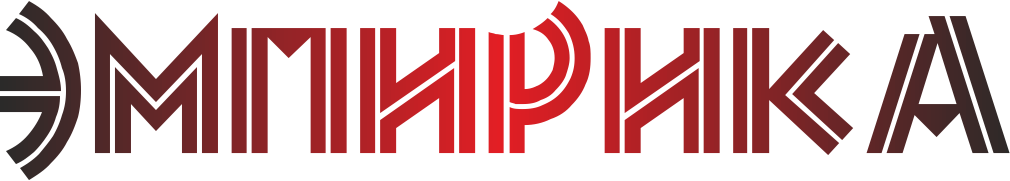 Россия, 625000, г. Тюмень, ул. М.Сперанского, 37 кв.56  тел. 8 929 266 06 90 e-mail: sociologos@bk.ruИНН/КПП 7203342002/720301001  р/с 40702810200020018429  в Филиале №6602 ВТБ 24 (ПАО)   к/с 30101810965770000413 БИК 046577413УТВЕРЖДАЮГенеральный директорРупп С.В.Результаты проведения независимой оценки качества условий осуществления образовательной деятельности организациями, осуществляющими образовательную деятельность, на территории Курганской областиТюмень, 2022 г.СОДЕРЖАНИЕВВЕДЕНИЕДля выявления качества условий осуществления образовательной деятельности организациями, осуществляющими образовательную деятельность, на территории Курганской области была проведена независимая оценка. Все работы выполнены в соответствии с:Федеральным законом от 05.12.2017№ 392 «О внесении изменений в отдельные законодательные акты Российской Федерации по вопросам совершенствования проведения независимой оценки качества условий оказания услуг организациями в сфере культуры, охраны здоровья, образования, социального обслуживания и федеральными учреждениями медико-социальной экспертизы»;Федеральным законом от 21.07.2014 № 256-ФЗ «О внесении изменений в отдельные законодательные акты Российской Федерации по вопросам проведения независимой оценки качества оказания услуг организациями в сфере культуры, социального обслуживания, охраны здоровья и образования»;Постановлением Правительства РФ от 31.05.2018 № 638 «Об утверждении Правил сбора и обобщения информации о качестве условий оказания услуг организациями в сфере культуры, охраны здоровья, образования, социального обслуживания и федеральными учреждениями медико-социальной экспертизы»;Методикой выявления и обобщения мнения граждан о качестве условий оказания услуг организациями в сфере культуры, охраны здоровья, образования, социального обслуживания и федеральными учреждениями медико-социальной экспертизы (утверждена приказом Минтруда России от 30 октября 2018 г. № 675н);Единым порядком расчета показателей, характеризующих общие критерии оценки качества условий оказания услуг организациями в сфере культуры, охраны здоровья, образования, социального обслуживания и федеральными учреждениями медико-социальной экспертизы, утвержденным приказом Минтруда России от 31 мая 2018 г. № 344н «Об утверждении Единого порядка расчета показателей, характеризующих общие критерии оценки качества условий оказания услуг организациями в сфере культуры, охраны здоровья, образования, социального обслуживания и федеральными учреждениями медико-социальной экспертизы»;Приказом Минфина России от 22.07.2015 № 116н «О составе информации о результатах независимой оценки качества образовательной деятельности организаций, осуществляющих образовательную деятельность, оказания услуг организациями культуры, социального обслуживания, медицинскими организациями, размещаемой на официальном сайте для размещения информации о государственных и муниципальных учреждениях в информационно-телекоммуникационной сети «Интернет» и порядок ее размещения»;Приказом Министерства просвещения Российской Федерации от 13.03.2019 г. № 114 «Об утверждении показателей, характеризующих общие критерии оценки качества условий осуществления образовательной деятельности организациями, осуществляющими образовательную деятельность по основным общеобразовательным программам среднего профессионального образования, основным программам профессионального обучения, дополнительным общеобразовательным программам.»Совокупность используемых методов при оказании услуг, позволила получить информации по следующим направлениям:1) открытость и доступность информации об организации;2) комфортность условий предоставления услуг;3) доброжелательность, вежливость работников организаций;4) удовлетворенность качеством условий оказания услуг;5) доступность услуг для инвалидов.Сбор и обобщение информации о качестве условий оказания услуг осуществлялся в соответствии с показателями, характеризующими общие критерии оценки условий качества оказания услуг.Согласно методическим рекомендациям по проведению независимой оценки опросу подлежит 40 от числа получателей услуг за предыдущий календарный период, но не более 600 человек.В ходе проведения независимой оценки, в связи с реорганизацией из перечня образовательных организаций были исключены: МКОУ «СОШ № 4», МКУ ДО «Погорельский Дом детства и юношества», МКУ ДО «Ольховский Дом детства и юношества».Общеобразовательные организации:Организации дополнительно образования:Результаты независимой оценки качества условий оказания услуг общеобразовательными организациями.1. Показатели, характеризующие открытость и доступность информации об организации социальной сферы.1.1 Соответствие информации о деятельности организации социальной сферы, размещенной на общедоступных информационных ресурсах. По данному критерию оценивается информативность стендов и официальных сайтов учреждений. Максимальное количество баллов по данному критерию – 100 баллов. 1.2 Наличие на официальном сайте организации социальной сферы информации о дистанционных способах обратной связи и взаимодействия с получателями услуг и их функционирование. В соответствии с Единым порядком расчета за информацию и функционирование каждого из пяти (5) дистанционных способов обратной связи и взаимодействия с получателем услуг учреждению присваивается 30 баллов. При наличии информации и функционировании более трех (3) способов учреждению присваивается 100 баллов. Максимальное количество баллов по данному критерию – 100 баллов.*Форма для подачи электронного обращения или получения консультации**Часто задаваемые вопросы***Обеспечение технической возможности выражения получателями услуг мнения о качестве оказания услуг1.3 Доля получателей услуг, удовлетворенных открытостью, полнотой и доступностью информации о деятельности организации социальной сферы, размещенной на информационных стендах в помещении организации социальной сферы, на официальном сайте организации социальной сферы.В соответствии с Единым порядком расчета, значение данного критерия рассчитывается по данным опроса получателей услуг. Максимальное количество баллов по данному критерию – 100 баллов. *нет получателей, оценивших стенд/сайт, рассчитано как среднее арифметическое полученных значений данного показателя 2. Показатели, характеризующие комфортность условий предоставления услуг.2.1 Обеспечение в организации социальной сферы комфортных условий предоставления услуг.В соответствии с Единым порядком расчета за наличие каждого из условий комфортности организации присваивается 20 баллов. При наличии пяти (5) и более условий организации присваивается 100 баллов. Максимальное значение баллов по данному критерию – 100 баллов. 2.2 Время ожидания предоставления услуги.В соответствии с Единым порядком расчета в учреждениях образования показатель 2.2 не применяется. Рассчитывается как среднее арифметическое между 2.1 и 2.3.2.3 Доля получателей услуг, удовлетворенных комфортностью предоставления услуг организацией.В соответствии с Единым порядком расчета, значение данного критерия рассчитывается по данным опроса получателей услуг. Максимальное количество баллов по данному критерию – 100 баллов.3. Показатели, характеризующие доступность услуг для инвалидов.3.1 Оборудование помещений организации социальной сферы и прилегающей к ней территории с учетом доступности для инвалидов.В соответствии с Единым порядком расчета за наличие каждого из условий доступности организации присваивается 20 баллов. При наличии пяти (5) условий организации присваивается 100 баллов. Максимальное значение баллов по данному критерию – 100 баллов.3.2 Обеспечение в организации социальной сферы условий доступности, позволяющих инвалидам получать услуги наравне с другими.В соответствии с Единым порядком расчета за наличие каждого из условий доступности организации присваивается 20 баллов. При наличии пяти (5) и более условий организации присваивается 100 баллов. Максимальное значение баллов по данному критерию – 100 баллов. 3.3 Доля получателей услуг, удовлетворенных доступностью услуг для инвалидов.В соответствии с Единым порядком расчета, значение данного критерия рассчитывается по данным опроса получателей услуг. Максимальное количество баллов по данному критерию – 100 баллов.*нет получателей услуг, имеющих ограничения по здоровью, рассчитано как среднее арифметическое полученных значений данного показателя 4. Показатели, характеризующие доброжелательность, вежливость работников организации социальной сферы.4.1 Доля получателей услуг, удовлетворенных доброжелательностью, вежливостью работников организации социальной сферы, обеспечивающих первичный контакт и информирование получателя услуги при непосредственном обращении в организацию социальной сферы.В соответствии с единым порядком расчета, значение данного критерия рассчитывается по данным опроса получателей услуг. Максимальное количество баллов по данному критерию – 100 баллов. 4.2 Доля получателей услуг, удовлетворенных доброжелательностью, вежливостью работников организации социальной сферы, обеспечивающих непосредственное оказание услуги при обращении в организацию социальной сферы.В соответствии с Единым порядком расчета, значение данного критерия рассчитывается по данным опроса получателей услуг. Максимальное количество баллов по данному критерию – 100 баллов. 4.3 Доля получателей услуг, удовлетворенных доброжелательностью, вежливостью работников организации социальной сферы при использовании дистанционных форм взаимодействия.В соответствии с Единым порядком расчета, значение данного критерия рассчитывается по данным опроса получателей услуг. Максимальное количество баллов по данному критерию – 100 баллов. *нет получателей, обращавшихся дистанционно в организацию. Рассчитано как среднее арифметическое по полученным значениям данного показателя5. Показатели, характеризующие удовлетворенность условиями оказания услуг.5.1 Доля получателей услуг, которые готовы рекомендовать организацию социальной сферы родственникам и знакомым.В соответствии с Единым порядком расчета, значение данного критерия рассчитывается по данным опроса получателей услуг. Максимальное количество баллов по данному критерию – 100 баллов. 5.2 Доля получателей услуг, удовлетворенных организационными условиями предоставления услуг.В соответствии с Единым порядком расчета, значение данного критерия рассчитывается по данным опроса получателей услуг. Максимальное количество баллов по данному критерию – 100 баллов. 5.3 Доля получателей услуг, удовлетворенных в целом условиями оказания услуг в организации социальной сферы.В соответствии с Единым порядком расчета, значение данного критерия рассчитывается по данным опроса получателей услуг. Максимальное количество баллов по данному критерию – 100 баллов. Результаты независимой оценки качества условий оказания услуг организациями дополнительного образования.1. Показатели, характеризующие открытость и доступность информации об организации социальной сферы.1.1 Соответствие информации о деятельности организации социальной сферы, размещенной на общедоступных информационных ресурсах. По данному критерию оценивается информативность стендов и официальных сайтов учреждений. Максимальное количество баллов по данному критерию – 100 баллов. 1.2 Наличие на официальном сайте организации социальной сферы информации о дистанционных способах обратной связи и взаимодействия с получателями услуг и их функционирование. В соответствии с Единым порядком расчета за информацию и функционирование каждого из пяти (5) дистанционных способов обратной связи и взаимодействия с получателем услуг учреждению присваивается 30 баллов. При наличии информации и функционировании более трех (3) способов учреждению присваивается 100 баллов. Максимальное количество баллов по данному критерию – 100 баллов.*Форма для подачи электронного обращения или получения консультации**Часто задаваемые вопросы***Обеспечение технической возможности выражения получателями услуг мнения о качестве оказания услуг1.3 Доля получателей услуг, удовлетворенных открытостью, полнотой и доступностью информации о деятельности организации социальной сферы, размещенной на информационных стендах в помещении организации социальной сферы, на официальном сайте организации социальной сферы.В соответствии с Единым порядком расчета, значение данного критерия рассчитывается по данным опроса получателей услуг. Максимальное количество баллов по данному критерию – 100 баллов. *нет получателей, оценивших стенд/сайт, рассчитано как среднее арифметическое полученных значений данного показателя 2. Показатели, характеризующие комфортность условий предоставления услуг.2.1 Обеспечение в организации социальной сферы комфортных условий предоставления услуг.В соответствии с Единым порядком расчета за наличие каждого из условий комфортности организации присваивается 20 баллов. При наличии пяти (5) и более условий организации присваивается 100 баллов. Максимальное значение баллов по данному критерию – 100 баллов. 2.2 Время ожидания предоставления услуги.В соответствии с Единым порядком расчета в учреждениях образования показатель 2.2 не применяется. Рассчитывается как среднее арифметическое между 2.1 и 2.3.2.3 Доля получателей услуг, удовлетворенных комфортностью предоставления услуг организацией.В соответствии с Единым порядком расчета, значение данного критерия рассчитывается по данным опроса получателей услуг. Максимальное количество баллов по данному критерию – 100 баллов.3. Показатели, характеризующие доступность услуг для инвалидов.3.1 Оборудование помещений организации социальной сферы и прилегающей к ней территории с учетом доступности для инвалидов.В соответствии с Единым порядком расчета за наличие каждого из условий доступности организации присваивается 20 баллов. При наличии пяти (5) условий организации присваивается 100 баллов. Максимальное значение баллов по данному критерию – 100 баллов.3.2 Обеспечение в организации социальной сферы условий доступности, позволяющих инвалидам получать услуги наравне с другими.В соответствии с Единым порядком расчета за наличие каждого из условий доступности организации присваивается 20 баллов. При наличии пяти (5) и более условий организации присваивается 100 баллов. Максимальное значение баллов по данному критерию – 100 баллов. 3.3 Доля получателей услуг, удовлетворенных доступностью услуг для инвалидов.В соответствии с Единым порядком расчета, значение данного критерия рассчитывается по данным опроса получателей услуг. Максимальное количество баллов по данному критерию – 100 баллов.*нет получателей услуг, имеющих ограничения по здоровью, рассчитано как среднее арифметическое полученных значений данного показателя 4. Показатели, характеризующие доброжелательность, вежливость работников организации социальной сферы.4.1 Доля получателей услуг, удовлетворенных доброжелательностью, вежливостью работников организации социальной сферы, обеспечивающих первичный контакт и информирование получателя услуги при непосредственном обращении в организацию социальной сферы.В соответствии с единым порядком расчета, значение данного критерия рассчитывается по данным опроса получателей услуг. Максимальное количество баллов по данному критерию – 100 баллов. 4.2 Доля получателей услуг, удовлетворенных доброжелательностью, вежливостью работников организации социальной сферы, обеспечивающих непосредственное оказание услуги при обращении в организацию социальной сферы.В соответствии с Единым порядком расчета, значение данного критерия рассчитывается по данным опроса получателей услуг. Максимальное количество баллов по данному критерию – 100 баллов. 4.3 Доля получателей услуг, удовлетворенных доброжелательностью, вежливостью работников организации социальной сферы при использовании дистанционных форм взаимодействия.В соответствии с Единым порядком расчета, значение данного критерия рассчитывается по данным опроса получателей услуг. Максимальное количество баллов по данному критерию – 100 баллов. *нет получателей, обращавшихся дистанционно в организацию. Рассчитано как среднее арифметическое по полученным значениям данного показателя5. Показатели, характеризующие удовлетворенность условиями оказания услуг.5.1 Доля получателей услуг, которые готовы рекомендовать организацию социальной сферы родственникам и знакомым.В соответствии с Единым порядком расчета, значение данного критерия рассчитывается по данным опроса получателей услуг. Максимальное количество баллов по данному критерию – 100 баллов. 5.2 Доля получателей услуг, удовлетворенных организационными условиями предоставления услуг.В соответствии с Единым порядком расчета, значение данного критерия рассчитывается по данным опроса получателей услуг. Максимальное количество баллов по данному критерию – 100 баллов. 5.3 Доля получателей услуг, удовлетворенных в целом условиями оказания услуг в организации социальной сферы.В соответствии с Единым порядком расчета, значение данного критерия рассчитывается по данным опроса получателей услуг. Максимальное количество баллов по данному критерию – 100 баллов. Перечень выявленных недостатков по результатам независимой оценкиВ рамках проведения независимой оценки в соответствии с утвержденным перечнем показателей у учреждения выявлен ряд недостатков, а именно:1) Недостатки выявленные по результатам обследования официальных сайтов образовательных организаций, т.е. отсутствуют некоторые информационные объекты/элементы или соответствующая информация на официальном сайте организации/отсутствует (не работает) официальный сайт. (см. Приложение 1)2) Недостатки выявленные в ходе изучения условий комфортности оказания услуг, т.е. отсутствуют некоторые параметры комфортности в помещениях образовательных организаций. (см. Приложение 2)3) Недостатки выявленные в ходе изучения условий доступности как образовательных учреждений и прилегающей территории, так и самих услуг для получателей услуг имеющих ограничения по здоровью, т.е. отсутствуют некоторые параметры доступности. (см. Приложение 2)ЗАКЛЮЧЕНИЕПо результатам проведения независимой оценки качества условий осуществления образовательной деятельности организациями, осуществляющими образовательную деятельность, на территории Курганской области итоговый балл отрасли образования составил 86,9 балловИтоговые значения показателей независимой оценкиНа основании полученных данных для практической реализации предлагаются следующие рекомендации:1) Для повышения показателей информационной открытости необходимо устранить выявленные недостатки официальных сайтов организаций в сети Интернет, т.е. добавить недостающие элементы в соответствии с действующими нормативно-правовыми актами, разработать официальные сайты, решить проблемы с работоспособностью официальных сайтов;2) Для повышения показателей комфортности условий оказания услуг необходимо устранить выявленные недостатки по параметрам, характеризующим комфортность условий оказания услуг;3) Для повышения показателей доступности услуг для инвалидов необходимо оценить возможность (в том числе техническую), а также необходимость устранения выявленных недостатков оборудованности организации, с учетом наличия определенных категорий получателей услуг с ограниченными возможностями;4) Для повышения показателей удовлетворенности получателей услуг различными показателями работы образовательного учреждения рекомендуется рассмотреть рекомендации/недостатки/пожелания, отмеченные самими получателями услуг в ходе опроса. Рекомендации и пожелания респондентов, выявленные в ходе опроса получателей услуг см. в Приложении 3.Рейтинг общеобразовательных организацийРейтинг организаций дополнительного образованияОрганизацияСписочное количество обучающихсяКоличество ответивших на вопросы1. МКОУ «Далматовская СОШ № 3»4602642. МКОУ  «Звериноголовская СОШ»4981973. МБОУ «Катайская СОШ № 1»10764364. МКОУ  «Кетовская СОШ имени контр-адмирала Иванова В.Ф.»10025355. МКОУ  «Лебяжьевская СОШ»8954286 МБОУ «Макушинская СОШ № 1»5783047. МКОУ «Мишкинская СОШ»10524998. МКОУ  «Мокроусовская СОШ № 1 имени генерал-майора Г.Ф. Тарасова»5392969. МБОУ «Петуховская СОШ № 1»149758210. МОУ «Половинская вечерняя (сменная) ОШ»222111. МКОУ  «Сафакулевская СОШ»47026312. МКОУ «Шатровская СОШ»74128813. МКОУ  «СОШ № 1» Шумихинского района58642114. МКОУ «СОШ № 4»15. МКОУ  «СОШ № 3» Шумихинского района86742916. МКОУ  «СОШ № 4» г. Щучье36125517. МКОУ  «СОШ №1» г.Щучье81039718. МБОУ «СОШ № 3» г. Щучье55735919. МКОУ «Юргамышская СОШ»111380720. МБОУ города Кургана «СОШ № 11»87335721. МБОУ города Кургана «Лицей № 12»158263422. МБОУ города Кургана «СОШ № 17»117651523. МБОУ города Кургана «СОШ № 23»77532624. МБОУ города Кургана «Гимназия № 31»227058125. МБОУ города Кургана «СОШ № 36»76755926. МБОУ города Кургана «СОШ № 40»107543827. МБОУ города Кургана «СОШ № 41»85535228. МБОУ города Кургана «СОШ № 42»74528029. МБОУ города Кургана «СОШ № 43 имени академика Г.А.Илизарова»88428230. МБОУ города Кургана «СОШ № 44»181666931. МБОУ города Кургана «СОШ № 45»85149932. МБОУ города Кургана «СОШ № 46»58542633. МБОУ города Кургана «Гимназия № 47»192384334. МБОУ города Кургана «СОШ № 48»104150035. МБОУ города Кургана «СОШ № 50»175949136. МБОУ города Кургана «СОШ № 52»85835337. МБОУ города Кургана «СОШ № 53 имени А.А. Шараборина»53231238. МБОУ города Кургана «СОШ № 55»48418439. МБОУ города Кургана «СОШ № 56»155774340. МБОУ города Кургана «СОШ № 59»56433041. МБОУ города Кургана «СОШ № 75»63229042. МБОУ города Кургана «Центр образования»53723543. ЧОУ«Школа – интернат № 17 СОО имени Д.М.Карбышева ОАО «РЖД»27516644. ЧОУ«Православная школа во имя Александра Невского»724345. МБОУ города Кургана «Прогимназия № 63»29137046. МБОУ города Кургана «Начальная школа - детский сад № 58»25813347. МКОУ «СОШ № 10» г. Шадринск58533648. МКОУ «СОШ № 13» г. Шадринск464192ОрганизацияСписочное количество обучающихсяКоличество ответивших на вопросы1. МКУ ДО «Альменевский Дом детства и юношества»2582002. МКУ ДО «Белозерский детско-юношеский центр»1701173. МКУ ДО «Варгашинский Детско-юношеский центр»8155464. МКУ ДО «Далматовский ДДТ»7472965. МКУ ДО «Детско-юношеский центр «Радуга» р.п. Каргаполье9367586. МКУ ДО "Дом детства и юношества" Катайского района7005917. МКОУ ДО  «Кетовский детско-юношеский центр»31304438. МКУ ДО Куртамышского района «Дом детства и юношества»9916119. МКУ ДО «Лебяжьевский центр дополнительного образования»97142810. МКОУ ДОД «Дом детства и юношества» г. Макушино38615811. МБУ ДО «Мокроусовский ДДТ»бюджетное56516712. МКОУ ДО «Петуховский дом творчества»47726113. МБУ ДО «Половинский ДДТ»41020514. МКУ ДО «Глядянский ДДТ»61923115. МБУ ДО «ДДТ» Сафакулевский район2009516. МКУ ДО «Целинный детско-юношеский центр»62925017. МКОУ ДО «Частоозерский Дом детства и юношества»2409918. МКУ ДО «Погорельский Дом детства и юношества»19. МКУ ДО «Ольховский Дом детства и юношества»20. МКУ ДО «Шатровский Дом детства и юношества»59932921. МКУ ДО «Дом детства и юношества» Щучанский район94654522. МБОУ ДО «Дворец детского (юношеского) творчества» города Кургана283458123. МБОУ ДО «Дом творчества детей и молодежи «Гармония» города Кургана302755324. МБОУ ДО «ДДТ «Радуга» города Кургана254266825. МБОУ ДО «ДДТ «Синяя птица» города Кургана192583226. МБОУ ДО «Центр «Мостовик» города Кургана192659727. МБОУ ДО «Детский (подростковый) центр «Луч - П» города Кургана126750928. ГАНОУ Курганской области "Центр развития современных компетенций"199662629. МБОУ ДО «Станция детского и юношеского туризма и экскурсий» города Кургана83033530. МБУ ДО «Дом детства и юношества «РИТМ»1623651ОрганизацияКоличество информационных объектов на стендеМаксимально возможный баллИнформативность стендаКоличество информационных объектов на сайтеМаксимально возможный баллИнформативность сайтаИтоговый балл1. МКОУ «Далматовская СОШ № 3»141410041411001002. МКОУ  «Звериноголовская СОШ»141410037371001003. МБОУ «Катайская СОШ № 1»141410040401001004. МКОУ  «Кетовская СОШ имени контр-адмирала Иванова В.Ф.»141410041411001005. МКОУ  «Лебяжьевская СОШ»141410041411001006 МБОУ «Макушинская СОШ № 1»13,51496,4394097,597,07. МКОУ «Мишкинская СОШ»141410039391001008. МКОУ  «Мокроусовская СОШ № 1 имени генерал-майора Г.Ф. Тарасова»141410039391001009. МБОУ «Петуховская СОШ № 1»1414100414110010010. МОУ «Половинская вечерняя (сменная) ОШ»1414100414110010011. МКОУ  «Сафакулевская СОШ»13,51496,4404010098,212. МКОУ «Шатровская СОШ»1414100383810010013. МКОУ  «СОШ № 1» Шумихинского района1414100414110010014. МКОУ «СОШ № 4»15. МКОУ  «СОШ № 3» Шумихинского района131492,9393910096,416. МКОУ  «СОШ № 4» г. Щучье1414100383810010017. МКОУ  «СОШ №1» г.Щучье1414100404010010018. МБОУ «СОШ № 3» г. Щучье1414100393910010019. МКОУ «Юргамышская СОШ»11,51482,1414110091,120. МБОУ города Кургана «СОШ № 11»1414100414110010021. МБОУ города Кургана «Лицей № 12»131492,9404010096,422. МБОУ города Кургана «СОШ № 17»1414100434310010023. МБОУ города Кургана «СОШ № 23»1414100383810010024. МБОУ города Кургана «Гимназия № 31»1414100404010010025. МБОУ города Кургана «СОШ № 36»1414100414110010026. МБОУ города Кургана «СОШ № 40»1414100414110010027. МБОУ города Кургана «СОШ № 41»131492,9414110096,428. МБОУ города Кургана «СОШ № 42»1414100414297,698,829. МБОУ города Кургана «СОШ № 43 имени академика Г.А.Илизарова»1414100434310010030. МБОУ города Кургана «СОШ № 44»1414100383810010031. МБОУ города Кургана «СОШ № 45»1414100424210010032. МБОУ города Кургана «СОШ № 46»1414100414110010033. МБОУ города Кургана «Гимназия № 47»1414100424210010034. МБОУ города Кургана «СОШ № 48»1414100414110010035. МБОУ города Кургана «СОШ № 50»1414100414110010036. МБОУ города Кургана «СОШ № 52»1414100404010010037. МБОУ города Кургана «СОШ № 53 имени А.А. Шараборина»1414100404010010038. МБОУ города Кургана «СОШ № 55»131492,9414110096,439. МБОУ города Кургана «СОШ № 56»131492,9404010096,440. МБОУ города Кургана «СОШ № 59»1414100404010010041. МБОУ города Кургана «СОШ № 75»13,51496,4383810098,242. МБОУ города Кургана «Центр образования»1414100414110010043. ЧОУ«Школа – интернат № 17 СОО имени Д.М.Карбышева ОАО «РЖД»1414100424210010044. ЧОУ«Православная школа во имя Александра Невского»121485,7333789,287,545. МБОУ города Кургана «Прогимназия № 63»1414100393910010046. МБОУ города Кургана «Начальная школа - детский сад № 58»1414100404010010047. МКОУ «СОШ № 10» г. Шадринск1414100414110010048. МКОУ «СОШ № 13» г. Шадринск12,51489,3393910094,6ОрганизацияТелефонЭлектронная почтаЭлектронные сервисы*«ЧЗВ» **Анкета или ссылка на нее***Итоговый балл1. МКОУ «Далматовская СОШ № 3»+++--902. МКОУ  «Звериноголовская СОШ»+++--903. МБОУ «Катайская СОШ № 1»+++--904. МКОУ  «Кетовская СОШ имени контр-адмирала Иванова В.Ф.»+++--905. МКОУ  «Лебяжьевская СОШ»+++--906 МБОУ «Макушинская СОШ № 1»+++--907. МКОУ «Мишкинская СОШ»+++--908. МКОУ  «Мокроусовская СОШ № 1 имени генерал-майора Г.Ф. Тарасова»+++--909. МБОУ «Петуховская СОШ № 1»+++-+10010. МОУ «Половинская вечерняя (сменная) ОШ»+++--9011. МКОУ  «Сафакулевская СОШ»+++--9012. МКОУ «Шатровская СОШ»+++--9013. МКОУ  «СОШ № 1» Шумихинского района+++--9014. МКОУ «СОШ № 4»15. МКОУ  «СОШ № 3» Шумихинского района+++--9016. МКОУ  «СОШ № 4» г. Щучье+++--9017. МКОУ  «СОШ №1» г.Щучье+++--9018. МБОУ «СОШ № 3» г. Щучье+++--9019. МКОУ «Юргамышская СОШ»+++--9020. МБОУ города Кургана «СОШ № 11»+++-+10021. МБОУ города Кургана «Лицей № 12»+++--9022. МБОУ города Кургана «СОШ № 17»+++--9023. МБОУ города Кургана «СОШ № 23»+++--9024. МБОУ города Кургана «Гимназия № 31»+++--9025. МБОУ города Кургана «СОШ № 36»+++--9026. МБОУ города Кургана «СОШ № 40»+++--9027. МБОУ города Кургана «СОШ № 41»+++--9028. МБОУ города Кургана «СОШ № 42»+++--9029. МБОУ города Кургана «СОШ № 43 имени академика Г.А.Илизарова»+++--9030. МБОУ города Кургана «СОШ № 44»+++--9031. МБОУ города Кургана «СОШ № 45»+++-+10032. МБОУ города Кургана «СОШ № 46»+++--9033. МБОУ города Кургана «Гимназия № 47»+++--9034. МБОУ города Кургана «СОШ № 48»+++--9035. МБОУ города Кургана «СОШ № 50»+++--9036. МБОУ города Кургана «СОШ № 52»+++--9037. МБОУ города Кургана «СОШ № 53 имени А.А. Шараборина»+++--9038. МБОУ города Кургана «СОШ № 55»+++--9039. МБОУ города Кургана «СОШ № 56»+++--9040. МБОУ города Кургана «СОШ № 59»+++--9041. МБОУ города Кургана «СОШ № 75»+++--9042. МБОУ города Кургана «Центр образования»+++--9043. ЧОУ«Школа – интернат № 17 СОО имени Д.М.Карбышева ОАО «РЖД»+++--9044. ЧОУ«Православная школа во имя Александра Невского»+++--9045. МБОУ города Кургана «Прогимназия № 63»+++--9046. МБОУ города Кургана «Начальная школа - детский сад № 58»+++--9047. МКОУ «СОШ № 10» г. Шадринск+++--9048. МКОУ «СОШ № 13» г. Шадринск+++--90ОрганизацияКоличество оценивших стендКол-во удовлетворенныхБаллы по стендуКоличество оценивших сайтКол-во удовлетворенныхБаллы по сайтуИтоговый балл1. МКОУ «Далматовская СОШ № 3»21420093,523022296,595,02. МКОУ  «Звериноголовская СОШ»13912489,215412581,285,23. МБОУ «Катайская СОШ № 1»40039799,340840699,599,44. МКОУ  «Кетовская СОШ имени контр-адмирала Иванова В.Ф.»40936288,545238485,086,75. МКОУ  «Лебяжьевская СОШ»34433196,234433497,196,76 МБОУ «Макушинская СОШ № 1»26025798,827727197,898,37. МКОУ «Мишкинская СОШ»35933994,437634491,593,08. МКОУ  «Мокроусовская СОШ № 1 имени генерал-майора Г.Ф. Тарасова»23522897,023421893,295,19. МБОУ «Петуховская СОШ № 1»44544510048846695,597,710. МОУ «Половинская вечерняя (сменная) ОШ»201995,0191789,592,211. МКОУ  «Сафакулевская СОШ»19018396,317315287,992,112. МКОУ «Шатровская СОШ»23221894,019016285,389,613. МКОУ  «СОШ № 1» Шумихинского района40540098,840440099,098,914. МКОУ «СОШ № 4»15. МКОУ  «СОШ № 3» Шумихинского района30528794,135432090,492,216. МКОУ  «СОШ № 4» г. Щучье23923799,223823598,799,017. МКОУ  «СОШ №1» г.Щучье34033197,436032690,694,018. МБОУ «СОШ № 3» г. Щучье28227196,128225690,893,419. МКОУ «Юргамышская СОШ»59155293,464755986,489,920. МБОУ города Кургана «СОШ № 11»31330898,433130692,495,421. МБОУ города Кургана «Лицей № 12»40535286,955242476,881,922. МБОУ города Кургана «СОШ № 17»37635193,444340892,192,723. МБОУ города Кургана «СОШ № 23»24122091,327624287,789,524. МБОУ города Кургана «Гимназия № 31»52251197,956254897,597,725. МБОУ города Кургана «СОШ № 36»55255199,853953899,899,826. МБОУ города Кургана «СОШ № 40»39839499,041141110099,527. МБОУ города Кургана «СОШ № 41»26324492,831526985,489,128. МБОУ города Кургана «СОШ № 42»22520792,023722594,993,529. МБОУ города Кургана «СОШ № 43 имени академика Г.А.Илизарова»23822996,223121593,194,630. МБОУ города Кургана «СОШ № 44»51948693,651546289,791,731. МБОУ города Кургана «СОШ № 45»43842597,047846296,796,832. МБОУ города Кургана «СОШ № 46»31628790,836332188,489,633. МБОУ города Кургана «Гимназия № 47»72569696,081377995,895,934. МБОУ города Кургана «СОШ № 48»37234793,345341491,492,335. МБОУ города Кургана «СОШ № 50»33931793,544941692,793,136. МБОУ города Кургана «СОШ № 52»23922092,132429189,890,937. МБОУ города Кургана «СОШ № 53 имени А.А. Шараборина»29829498,729028497,998,338. МБОУ города Кургана «СОШ № 55»12711288,215111676,882,539. МБОУ города Кургана «СОШ № 56»61259797,569665093,495,540. МБОУ города Кургана «СОШ № 59»24421086,126421983,084,541. МБОУ города Кургана «СОШ № 75»27827598,927927799,399,142. МБОУ города Кургана «Центр образования»18517393,519719096,495,043. ЧОУ«Школа – интернат № 17 СОО имени Д.М.Карбышева ОАО «РЖД»13913295,015414694,894,944. ЧОУ«Православная школа во имя Александра Невского»393897,4373594,696,045. МБОУ города Кургана «Прогимназия № 63»29127795,229927993,394,346. МБОУ города Кургана «Начальная школа - детский сад № 58»11210089,3938490,389,847. МКОУ «СОШ № 10» г. Шадринск27025995,927125694,595,248. МКОУ «СОШ № 13» г. Шадринск14313594,416415192,193,2ОрганизацияНаличие комфортной зоны отдыхаНаличие и понятность навигации внутри организацииНаличие и доступность питьевой водыНаличие и доступность санитарно-гигиеничес-ких помещенийСанитарное состояние помещений организацииИтоговый балл1. МКОУ «Далматовская СОШ № 3»-++++802. МКОУ  «Звериноголовская СОШ»+++++1003. МБОУ «Катайская СОШ № 1»+++++1004. МКОУ  «Кетовская СОШ имени контр-адмирала Иванова В.Ф.»-++++805. МКОУ  «Лебяжьевская СОШ»-++++806 МБОУ «Макушинская СОШ № 1»+++++1007. МКОУ «Мишкинская СОШ»+++++1008. МКОУ  «Мокроусовская СОШ № 1 имени генерал-майора Г.Ф. Тарасова»+++++1009. МБОУ «Петуховская СОШ № 1»-++++8010. МОУ «Половинская вечерняя (сменная) ОШ»+++++10011. МКОУ  «Сафакулевская СОШ»+++++10012. МКОУ «Шатровская СОШ»-++++8013. МКОУ  «СОШ № 1» Шумихинского района+++++10014. МКОУ «СОШ № 4»15. МКОУ  «СОШ № 3» Шумихинского района+-+++8016. МКОУ  «СОШ № 4» г. Щучье+++++10017. МКОУ  «СОШ №1» г.Щучье-++++8018. МБОУ «СОШ № 3» г. Щучье+++++10019. МКОУ «Юргамышская СОШ»+++++10020. МБОУ города Кургана «СОШ № 11»+++++10021. МБОУ города Кургана «Лицей № 12»+++++10022. МБОУ города Кургана «СОШ № 17»+++++10023. МБОУ города Кургана «СОШ № 23»+++++10024. МБОУ города Кургана «Гимназия № 31»+++++10025. МБОУ города Кургана «СОШ № 36»+++++10026. МБОУ города Кургана «СОШ № 40»-++++8027. МБОУ города Кургана «СОШ № 41»+++++10028. МБОУ города Кургана «СОШ № 42»-++++8029. МБОУ города Кургана «СОШ № 43 имени академика Г.А.Илизарова»-++++8030. МБОУ города Кургана «СОШ № 44»+++++10031. МБОУ города Кургана «СОШ № 45»+++++10032. МБОУ города Кургана «СОШ № 46»+++++10033. МБОУ города Кургана «Гимназия № 47»+++++10034. МБОУ города Кургана «СОШ № 48»+-+++8035. МБОУ города Кургана «СОШ № 50»+-+++8036. МБОУ города Кургана «СОШ № 52»+++++10037. МБОУ города Кургана «СОШ № 53 имени А.А. Шараборина»+++++10038. МБОУ города Кургана «СОШ № 55»+-+++8039. МБОУ города Кургана «СОШ № 56»+++++10040. МБОУ города Кургана «СОШ № 59»-++++8041. МБОУ города Кургана «СОШ № 75»+++++10042. МБОУ города Кургана «Центр образования»+++++10043. ЧОУ«Школа – интернат № 17 СОО имени Д.М.Карбышева ОАО «РЖД»+++++10044. ЧОУ«Православная школа во имя Александра Невского»-++++8045. МБОУ города Кургана «Прогимназия № 63»-++++8046. МБОУ города Кургана «Начальная школа - детский сад № 58»+++++10047. МКОУ «СОШ № 10» г. Шадринск+++++10048. МКОУ «СОШ № 13» г. Шадринск+++++100ОрганизацияКоличество ответившихКоличество удовлетворенныхИтоговый балл1. МКОУ «Далматовская СОШ № 3»26423689,42. МКОУ  «Звериноголовская СОШ»19717488,33. МБОУ «Катайская СОШ № 1»43643098,64. МКОУ  «Кетовская СОШ имени контр-адмирала Иванова В.Ф.»53541677,85. МКОУ  «Лебяжьевская СОШ»42840193,76 МБОУ «Макушинская СОШ № 1»30429697,47. МКОУ «Мишкинская СОШ»49945891,88. МКОУ  «Мокроусовская СОШ № 1 имени генерал-майора Г.Ф. Тарасова»29626589,59. МБОУ «Петуховская СОШ № 1»58253391,610. МОУ «Половинская вечерняя (сменная) ОШ»211990,511. МКОУ  «Сафакулевская СОШ»26324593,212. МКОУ «Шатровская СОШ»28827194,113. МКОУ  «СОШ № 1» Шумихинского района42141398,114. МКОУ «СОШ № 4»15. МКОУ  «СОШ № 3» Шумихинского района42938690,016. МКОУ  «СОШ № 4» г. Щучье25525098,017. МКОУ  «СОШ №1» г.Щучье39738697,218. МБОУ «СОШ № 3» г. Щучье35932991,619. МКОУ «Юргамышская СОШ»80768184,420. МБОУ города Кургана «СОШ № 11»35734295,821. МБОУ города Кургана «Лицей № 12»63454986,622. МБОУ города Кургана «СОШ № 17»51547091,323. МБОУ города Кургана «СОШ № 23»32627283,424. МБОУ города Кургана «Гимназия № 31»58155295,025. МБОУ города Кургана «СОШ № 36»55955398,926. МБОУ города Кургана «СОШ № 40»43843098,227. МБОУ города Кургана «СОШ № 41»35230586,628. МБОУ города Кургана «СОШ № 42»28026193,229. МБОУ города Кургана «СОШ № 43 имени академика Г.А.Илизарова»28227095,730. МБОУ города Кургана «СОШ № 44»66958887,931. МБОУ города Кургана «СОШ № 45»49947895,832. МБОУ города Кургана «СОШ № 46»42636385,233. МБОУ города Кургана «Гимназия № 47»84380996,034. МБОУ города Кургана «СОШ № 48»50045390,635. МБОУ города Кургана «СОШ № 50»49143187,836. МБОУ города Кургана «СОШ № 52»35330285,637. МБОУ города Кургана «СОШ № 53 имени А.А. Шараборина»31230798,438. МБОУ города Кургана «СОШ № 55»18414377,739. МБОУ города Кургана «СОШ № 56»74368091,540. МБОУ города Кургана «СОШ № 59»33025477,041. МБОУ города Кургана «СОШ № 75»29028698,642. МБОУ города Кургана «Центр образования»23522294,543. ЧОУ«Школа – интернат № 17 СОО имени Д.М.Карбышева ОАО «РЖД»16616197,044. ЧОУ«Православная школа во имя Александра Невского»434093,045. МБОУ города Кургана «Прогимназия № 63»37034292,446. МБОУ города Кургана «Начальная школа - детский сад № 58»13312493,247. МКОУ «СОШ № 10» г. Шадринск33631593,848. МКОУ «СОШ № 13» г. Шадринск19216988,0ОрганизацияОборудование входных групп пандуса-миНаличие выделенных стоянок для автотранспортных средств инвалидовНаличие адаптированных лифтов, поручней, расширенных дверных проемовНаличие сменных кресел-колясокНаличие специально оборудованного санитарно-гигиенического помещенияИтоговый балл1. МКОУ «Далматовская СОШ № 3»+++-+802. МКОУ  «Звериноголовская СОШ»+++-+803. МБОУ «Катайская СОШ № 1»+++-+804. МКОУ  «Кетовская СОШ имени контр-адмирала Иванова В.Ф.»++--+605. МКОУ  «Лебяжьевская СОШ»+++-+806 МБОУ «Макушинская СОШ № 1»++---407. МКОУ «Мишкинская СОШ»+++-+808. МКОУ  «Мокроусовская СОШ № 1 имени генерал-майора Г.Ф. Тарасова»+----209. МБОУ «Петуховская СОШ № 1»+----2010. МОУ «Половинская вечерняя (сменная) ОШ»----+2011. МКОУ  «Сафакулевская СОШ»+-+-+6012. МКОУ «Шатровская СОШ»+----2013. МКОУ  «СОШ № 1» Шумихинского района+----2014. МКОУ «СОШ № 4»15. МКОУ  «СОШ № 3» Шумихинского района+-+++8016. МКОУ  «СОШ № 4» г. Щучье+----2017. МКОУ  «СОШ №1» г.Щучье+-+-+6018. МБОУ «СОШ № 3» г. Щучье----+2019. МКОУ «Юргамышская СОШ»----+2020. МБОУ города Кургана «СОШ № 11»-----021. МБОУ города Кургана «Лицей № 12»+----2022. МБОУ города Кургана «СОШ № 17»++---4023. МБОУ города Кургана «СОШ № 23»-----024. МБОУ города Кургана «Гимназия № 31»+-+-+6025. МБОУ города Кургана «СОШ № 36»++---4026. МБОУ города Кургана «СОШ № 40»++---4027. МБОУ города Кургана «СОШ № 41»+----2028. МБОУ города Кургана «СОШ № 42»+----2029. МБОУ города Кургана «СОШ № 43 имени академика Г.А.Илизарова»-----030. МБОУ города Кургана «СОШ № 44»+----2031. МБОУ города Кургана «СОШ № 45»+-+-+6032. МБОУ города Кургана «СОШ № 46»-----033. МБОУ города Кургана «Гимназия № 47»+----2034. МБОУ города Кургана «СОШ № 48»+----2035. МБОУ города Кургана «СОШ № 50»-----036. МБОУ города Кургана «СОШ № 52»+----2037. МБОУ города Кургана «СОШ № 53 имени А.А. Шараборина»+----2038. МБОУ города Кургана «СОШ № 55»-----039. МБОУ города Кургана «СОШ № 56»+----2040. МБОУ города Кургана «СОШ № 59»-----041. МБОУ города Кургана «СОШ № 75»+-+--4042. МБОУ города Кургана «Центр образования»-----043. ЧОУ«Школа – интернат № 17 СОО имени Д.М.Карбышева ОАО «РЖД»+----2044. ЧОУ«Православная школа во имя Александра Невского»-----045. МБОУ города Кургана «Прогимназия № 63»-----046. МБОУ города Кургана «Начальная школа - детский сад № 58»-----047. МКОУ «СОШ № 10» г. Шадринск-----048. МКОУ «СОШ № 13» г. Шадринск--+-+40ОрганизацияДублирование для инвалидов по слуху и зрению звуковой и зрительной информацииДублирование надписей, знаков и иной текстовой и графической информации знаками, выполненными рельефно-точечным шрифтом БрайляВозможность предоставления инвалидам по слуху (слуху и зрению) услуг сурдопереводчика (тифлосурдопереводчика)Наличие альтернативной версии сайта организации для инвалидов по зрениюПомощь, оказываемая работниками организации, прошедшими необходимое обучение по сопровождению инвалидов в организацииНаличие возможности предоставления образовательных услуг в дистанционном режиме или на домуИтоговый балл1. МКОУ «Далматовская СОШ № 3»---+++602. МКОУ  «Звериноголовская СОШ»++-+++1003. МБОУ «Катайская СОШ № 1»---+++604. МКОУ  «Кетовская СОШ имени контр-адмирала Иванова В.Ф.»---+-+405. МКОУ  «Лебяжьевская СОШ»---+++606 МБОУ «Макушинская СОШ № 1»---+++607. МКОУ «Мишкинская СОШ»---+++608. МКОУ  «Мокроусовская СОШ № 1 имени генерал-майора Г.Ф. Тарасова»---+--209. МБОУ «Петуховская СОШ № 1»---+-+4010. МОУ «Половинская вечерняя (сменная) ОШ»---+++6011. МКОУ  «Сафакулевская СОШ»---+-+4012. МКОУ «Шатровская СОШ»---+-+4013. МКОУ  «СОШ № 1» Шумихинского района---+++6014. МКОУ «СОШ № 4»15. МКОУ  «СОШ № 3» Шумихинского района---+-+4016. МКОУ  «СОШ № 4» г. Щучье---+++6017. МКОУ  «СОШ №1» г.Щучье---+-+4018. МБОУ «СОШ № 3» г. Щучье---+++6019. МКОУ «Юргамышская СОШ»---+++6020. МБОУ города Кургана «СОШ № 11»---+++6021. МБОУ города Кургана «Лицей № 12»---+++6022. МБОУ города Кургана «СОШ № 17»-+-+++8023. МБОУ города Кургана «СОШ № 23»---+++6024. МБОУ города Кургана «Гимназия № 31»---+++6025. МБОУ города Кургана «СОШ № 36»---+++6026. МБОУ города Кургана «СОШ № 40»---+-+4027. МБОУ города Кургана «СОШ № 41»---+++6028. МБОУ города Кургана «СОШ № 42»---+-+4029. МБОУ города Кургана «СОШ № 43 имени академика Г.А.Илизарова»---+-+4030. МБОУ города Кургана «СОШ № 44»---+++6031. МБОУ города Кургана «СОШ № 45»---+++6032. МБОУ города Кургана «СОШ № 46»---+++6033. МБОУ города Кургана «Гимназия № 47»---+-+4034. МБОУ города Кургана «СОШ № 48»---+++6035. МБОУ города Кургана «СОШ № 50»---+++6036. МБОУ города Кургана «СОШ № 52»---+++6037. МБОУ города Кургана «СОШ № 53 имени А.А. Шараборина»---+++6038. МБОУ города Кургана «СОШ № 55»---+-+4039. МБОУ города Кургана «СОШ № 56»-+-+++8040. МБОУ города Кургана «СОШ № 59»---+++6041. МБОУ города Кургана «СОШ № 75»---+++6042. МБОУ города Кургана «Центр образования»---+++6043. ЧОУ«Школа – интернат № 17 СОО имени Д.М.Карбышева ОАО «РЖД»-+-+-+6044. ЧОУ«Православная школа во имя Александра Невского»---+++6045. МБОУ города Кургана «Прогимназия № 63»---+++6046. МБОУ города Кургана «Начальная школа - детский сад № 58»---+++6047. МКОУ «СОШ № 10» г. Шадринск---+++6048. МКОУ «СОШ № 13» г. Шадринск---+++60ОрганизацияКоличество ответившихКоличество удовлетворенныхИтоговый балл1. МКОУ «Далматовская СОШ № 3»362980,62. МКОУ  «Звериноголовская СОШ»12975,03. МБОУ «Катайская СОШ № 1»665887,94. МКОУ  «Кетовская СОШ имени контр-адмирала Иванова В.Ф.»443375,05. МКОУ  «Лебяжьевская СОШ»322990,66 МБОУ «Макушинская СОШ № 1»282485,77. МКОУ «Мишкинская СОШ»292586,28. МКОУ  «Мокроусовская СОШ № 1 имени генерал-майора Г.Ф. Тарасова»282692,99. МБОУ «Петуховская СОШ № 1»454497,810. МОУ «Половинская вечерняя (сменная) ОШ»1110011. МКОУ  «Сафакулевская СОШ»151493,312. МКОУ «Шатровская СОШ»282810013. МКОУ  «СОШ № 1» Шумихинского района8810014. МКОУ «СОШ № 4»15. МКОУ  «СОШ № 3» Шумихинского района201890,016. МКОУ  «СОШ № 4» г. Щучье282796,417. МКОУ  «СОШ №1» г.Щучье454395,618. МБОУ «СОШ № 3» г. Щучье261765,419. МКОУ «Юргамышская СОШ»978284,520. МБОУ города Кургана «СОШ № 11»595389,821. МБОУ города Кургана «Лицей № 12»221672,722. МБОУ города Кургана «СОШ № 17»453884,423. МБОУ города Кургана «СОШ № 23»171376,524. МБОУ города Кургана «Гимназия № 31»343088,225. МБОУ города Кургана «СОШ № 36»787494,926. МБОУ города Кургана «СОШ № 40»595796,627. МБОУ города Кургана «СОШ № 41»10880,028. МБОУ города Кургана «СОШ № 42»191789,529. МБОУ города Кургана «СОШ № 43 имени академика Г.А.Илизарова»323196,930. МБОУ города Кургана «СОШ № 44»615793,431. МБОУ города Кургана «СОШ № 45»666090,932. МБОУ города Кургана «СОШ № 46»807391,333. МБОУ города Кургана «Гимназия № 47»302996,734. МБОУ города Кургана «СОШ № 48»333297,035. МБОУ города Кургана «СОШ № 50»221568,236. МБОУ города Кургана «СОШ № 52»201890,037. МБОУ города Кургана «СОШ № 53 имени А.А. Шараборина»242291,738. МБОУ города Кургана «СОШ № 55»201470,039. МБОУ города Кургана «СОШ № 56»484491,740. МБОУ города Кургана «СОШ № 59»221881,841. МБОУ города Кургана «СОШ № 75»737095,942. МБОУ города Кургана «Центр образования»141178,643. ЧОУ«Школа – интернат № 17 СОО имени Д.М.Карбышева ОАО «РЖД»8787,544. ЧОУ«Православная школа во имя Александра Невского»5510045. МБОУ города Кургана «Прогимназия № 63»12758,346. МБОУ города Кургана «Начальная школа - детский сад № 58»141071,447. МКОУ «СОШ № 10» г. Шадринск191578,948. МКОУ «СОШ № 13» г. Шадринск211885,7ОрганизацияКоличество ответившихКоличество удовлетворенныхИтоговый балл1. МКОУ «Далматовская СОШ № 3»26424090,9 2. МКОУ  «Звериноголовская СОШ»19718292,4 3. МБОУ «Катайская СОШ № 1»43642898,2 4. МКОУ  «Кетовская СОШ имени контр-адмирала Иванова В.Ф.»53546486,7 5. МКОУ  «Лебяжьевская СОШ»42840895,3 6 МБОУ «Макушинская СОШ № 1»30429396,4 7. МКОУ «Мишкинская СОШ»49946392,8 8. МКОУ  «Мокроусовская СОШ № 1 имени генерал-майора Г.Ф. Тарасова»29627893,9 9. МБОУ «Петуховская СОШ № 1»58255895,9 10. МОУ «Половинская вечерняя (сменная) ОШ»212095,2 11. МКОУ  «Сафакулевская СОШ»26323890,5 12. МКОУ «Шатровская СОШ»28827495,1 13. МКОУ  «СОШ № 1» Шумихинского района42141498,3 14. МКОУ «СОШ № 4»15. МКОУ  «СОШ № 3» Шумихинского района42939892,8 16. МКОУ  «СОШ № 4» г. Щучье25525298,8 17. МКОУ  «СОШ №1» г.Щучье39738597,0 18. МБОУ «СОШ № 3» г. Щучье35931888,6 19. МКОУ «Юргамышская СОШ»80771288,2 20. МБОУ города Кургана «СОШ № 11»35734696,9 21. МБОУ города Кургана «Лицей № 12»63457891,2 22. МБОУ города Кургана «СОШ № 17»51546790,7 23. МБОУ города Кургана «СОШ № 23»32630894,5 24. МБОУ города Кургана «Гимназия № 31»58155896,0 25. МБОУ города Кургана «СОШ № 36»55955799,6 26. МБОУ города Кургана «СОШ № 40»43843298,6 27. МБОУ города Кургана «СОШ № 41»35232191,2 28. МБОУ города Кургана «СОШ № 42»28026594,6 29. МБОУ города Кургана «СОШ № 43 имени академика Г.А.Илизарова»28228099,3 30. МБОУ города Кургана «СОШ № 44»66961992,5 31. МБОУ города Кургана «СОШ № 45»49948597,2 32. МБОУ города Кургана «СОШ № 46»42639191,8 33. МБОУ города Кургана «Гимназия № 47»84380295,1 34. МБОУ города Кургана «СОШ № 48»50047094,0 35. МБОУ города Кургана «СОШ № 50»49145793,1 36. МБОУ города Кургана «СОШ № 52»35332090,7 37. МБОУ города Кургана «СОШ № 53 имени А.А. Шараборина»31230898,7 38. МБОУ города Кургана «СОШ № 55»18416589,7 39. МБОУ города Кургана «СОШ № 56»74371195,7 40. МБОУ города Кургана «СОШ № 59»33029388,8 41. МБОУ города Кургана «СОШ № 75»29028598,3 42. МБОУ города Кургана «Центр образования»23522796,6 43. ЧОУ«Школа – интернат № 17 СОО имени Д.М.Карбышева ОАО «РЖД»16616297,6 44. ЧОУ«Православная школа во имя Александра Невского»434297,7 45. МБОУ города Кургана «Прогимназия № 63»37035595,9 46. МБОУ города Кургана «Начальная школа - детский сад № 58»13312392,5 47. МКОУ «СОШ № 10» г. Шадринск33632596,7 48. МКОУ «СОШ № 13» г. Шадринск19217189,1 ОрганизацияКоличество ответившихКоличество удовлетворенныхИтоговый балл1. МКОУ «Далматовская СОШ № 3»26424994,32. МКОУ  «Звериноголовская СОШ»19717588,83. МБОУ «Катайская СОШ № 1»43642898,24. МКОУ  «Кетовская СОШ имени контр-адмирала Иванова В.Ф.»53550895,05. МКОУ  «Лебяжьевская СОШ»42840193,76 МБОУ «Макушинская СОШ № 1»30429396,47. МКОУ «Мишкинская СОШ»49945891,88. МКОУ  «Мокроусовская СОШ № 1 имени генерал-майора Г.Ф. Тарасова»29627693,29. МБОУ «Петуховская СОШ № 1»58258099,710. МОУ «Половинская вечерняя (сменная) ОШ»212095,211. МКОУ  «Сафакулевская СОШ»26324593,212. МКОУ «Шатровская СОШ»28826090,313. МКОУ  «СОШ № 1» Шумихинского района42141799,014. МКОУ «СОШ № 4»15. МКОУ  «СОШ № 3» Шумихинского района42938890,416. МКОУ  «СОШ № 4» г. Щучье25525399,217. МКОУ  «СОШ №1» г.Щучье39738697,218. МБОУ «СОШ № 3» г. Щучье35932089,119. МКОУ «Юргамышская СОШ»80771788,820. МБОУ города Кургана «СОШ № 11»35734596,621. МБОУ города Кургана «Лицей № 12»63453884,922. МБОУ города Кургана «СОШ № 17»51545788,723. МБОУ города Кургана «СОШ № 23»32629490,224. МБОУ города Кургана «Гимназия № 31»58154994,525. МБОУ города Кургана «СОШ № 36»55955599,326. МБОУ города Кургана «СОШ № 40»43843198,427. МБОУ города Кургана «СОШ № 41»35230386,128. МБОУ города Кургана «СОШ № 42»28027297,129. МБОУ города Кургана «СОШ № 43 имени академика Г.А.Илизарова»28227998,930. МБОУ города Кургана «СОШ № 44»66961391,631. МБОУ города Кургана «СОШ № 45»49948096,232. МБОУ города Кургана «СОШ № 46»42638089,233. МБОУ города Кургана «Гимназия № 47»84379694,434. МБОУ города Кургана «СОШ № 48»50046693,235. МБОУ города Кургана «СОШ № 50»49144590,636. МБОУ города Кургана «СОШ № 52»35331489,037. МБОУ города Кургана «СОШ № 53 имени А.А. Шараборина»31230999,038. МБОУ города Кургана «СОШ № 55»18416589,739. МБОУ города Кургана «СОШ № 56»74370194,340. МБОУ города Кургана «СОШ № 59»33029589,441. МБОУ города Кургана «СОШ № 75»29028999,742. МБОУ города Кургана «Центр образования»23522796,643. ЧОУ«Школа – интернат № 17 СОО имени Д.М.Карбышева ОАО «РЖД»16615995,844. ЧОУ«Православная школа во имя Александра Невского»434195,345. МБОУ города Кургана «Прогимназия № 63»37035696,246. МБОУ города Кургана «Начальная школа - детский сад № 58»13312896,247. МКОУ «СОШ № 10» г. Шадринск33632095,248. МКОУ «СОШ № 13» г. Шадринск19217792,2ОрганизацияКоличество ответившихКоличество удовлетворенныхИтоговый балл1. МКОУ «Далматовская СОШ № 3»16916698,22. МКОУ  «Звериноголовская СОШ»13213098,53. МБОУ «Катайская СОШ № 1»38538199,04. МКОУ  «Кетовская СОШ имени контр-адмирала Иванова В.Ф.»33730490,25. МКОУ  «Лебяжьевская СОШ»28428399,66 МБОУ «Макушинская СОШ № 1»22822598,77. МКОУ «Мишкинская СОШ»28828297,98. МКОУ  «Мокроусовская СОШ № 1 имени генерал-майора Г.Ф. Тарасова»17217199,49. МБОУ «Петуховская СОШ № 1»247247 10010. МОУ «Половинская вечерняя (сменная) ОШ»131292,311. МКОУ  «Сафакулевская СОШ»16616096,412. МКОУ «Шатровская СОШ»231231 10013. МКОУ  «СОШ № 1» Шумихинского района39239199,714. МКОУ «СОШ № 4»15. МКОУ  «СОШ № 3» Шумихинского района27727398,616. МКОУ  «СОШ № 4» г. Щучье221221 10017. МКОУ  «СОШ №1» г.Щучье30530499,718. МБОУ «СОШ № 3» г. Щучье26826297,819. МКОУ «Юргамышская СОШ»52951797,720. МБОУ города Кургана «СОШ № 11»305305 10021. МБОУ города Кургана «Лицей № 12»39438497,522. МБОУ города Кургана «СОШ № 17»31230397,123. МБОУ города Кургана «СОШ № 23»20319897,524. МБОУ города Кургана «Гимназия № 31»47846897,925. МБОУ города Кургана «СОШ № 36»517517 10026. МБОУ города Кургана «СОШ № 40»40240099,527. МБОУ города Кургана «СОШ № 41»23122497,028. МБОУ города Кургана «СОШ № 42»18318198,929. МБОУ города Кургана «СОШ № 43 имени академика Г.А.Илизарова»167167 10030. МБОУ города Кургана «СОШ № 44»46345598,331. МБОУ города Кургана «СОШ № 45»39539199,032. МБОУ города Кургана «СОШ № 46»26125396,933. МБОУ города Кургана «Гимназия № 47»65664197,734. МБОУ города Кургана «СОШ № 48»34734499,135. МБОУ города Кургана «СОШ № 50»29628395,636. МБОУ города Кургана «СОШ № 52»23522595,737. МБОУ города Кургана «СОШ № 53 имени А.А. Шараборина»283283 10038. МБОУ города Кургана «СОШ № 55»14414399,339. МБОУ города Кургана «СОШ № 56»56155598,940. МБОУ города Кургана «СОШ № 59»20319998,041. МБОУ города Кургана «СОШ № 75»26526399,242. МБОУ города Кургана «Центр образования»17216998,343. ЧОУ«Школа – интернат № 17 СОО имени Д.М.Карбышева ОАО «РЖД»118118 10044. ЧОУ«Православная школа во имя Александра Невского»3636 10045. МБОУ города Кургана «Прогимназия № 63»26025798,846. МБОУ города Кургана «Начальная школа - детский сад № 58»939298,947. МКОУ «СОШ № 10» г. Шадринск227227 10048. МКОУ «СОШ № 13» г. Шадринск14714397,3ОрганизацияКоличество ответившихКоличество готовых рекомендоватьИтоговый балл1. МКОУ «Далматовская СОШ № 3»26423789,82. МКОУ  «Звериноголовская СОШ»19715076,13. МБОУ «Катайская СОШ № 1»43643098,64. МКОУ  «Кетовская СОШ имени контр-адмирала Иванова В.Ф.»53546186,25. МКОУ  «Лебяжьевская СОШ»42840694,96 МБОУ «Макушинская СОШ № 1»30428393,17. МКОУ «Мишкинская СОШ»49944088,28. МКОУ  «Мокроусовская СОШ № 1 имени генерал-майора Г.Ф. Тарасова»29627291,99. МБОУ «Петуховская СОШ № 1»58253591,910. МОУ «Половинская вечерняя (сменная) ОШ»212095,211. МКОУ  «Сафакулевская СОШ»26322786,312. МКОУ «Шатровская СОШ»28827294,413. МКОУ  «СОШ № 1» Шумихинского района42141899,314. МКОУ «СОШ № 4»15. МКОУ  «СОШ № 3» Шумихинского района42938489,516. МКОУ  «СОШ № 4» г. Щучье25524997,617. МКОУ  «СОШ №1» г.Щучье39738797,518. МБОУ «СОШ № 3» г. Щучье35930183,819. МКОУ «Юргамышская СОШ»80765380,920. МБОУ города Кургана «СОШ № 11»35734797,221. МБОУ города Кургана «Лицей № 12»63452683,022. МБОУ города Кургана «СОШ № 17»51545287,823. МБОУ города Кургана «СОШ № 23»32627985,624. МБОУ города Кургана «Гимназия № 31»58155094,725. МБОУ города Кургана «СОШ № 36»55955899,826. МБОУ города Кургана «СОШ № 40»43843198,427. МБОУ города Кургана «СОШ № 41»35228681,328. МБОУ города Кургана «СОШ № 42»28025089,329. МБОУ города Кургана «СОШ № 43 имени академика Г.А.Илизарова»28225891,530. МБОУ города Кургана «СОШ № 44»66955983,631. МБОУ города Кургана «СОШ № 45»49947695,432. МБОУ города Кургана «СОШ № 46»42634079,833. МБОУ города Кургана «Гимназия № 47»84379394,134. МБОУ города Кургана «СОШ № 48»50045791,435. МБОУ города Кургана «СОШ № 50»49143889,236. МБОУ города Кургана «СОШ № 52»35330887,337. МБОУ города Кургана «СОШ № 53 имени А.А. Шараборина»31230497,438. МБОУ города Кургана «СОШ № 55»18414478,339. МБОУ города Кургана «СОШ № 56»74370094,240. МБОУ города Кургана «СОШ № 59»33023470,941. МБОУ города Кургана «СОШ № 75»29028497,942. МБОУ города Кургана «Центр образования»23521189,843. ЧОУ«Школа – интернат № 17 СОО имени Д.М.Карбышева ОАО «РЖД»16616096,444. ЧОУ«Православная школа во имя Александра Невского»433990,745. МБОУ города Кургана «Прогимназия № 63»37034593,246. МБОУ города Кургана «Начальная школа - детский сад № 58»13311485,747. МКОУ «СОШ № 10» г. Шадринск33630490,548. МКОУ «СОШ № 13» г. Шадринск19215681,3ОрганизацияКоличество ответившихКоличество удовлетворенныхИтоговый балл1. МКОУ «Далматовская СОШ № 3»26423689,42. МКОУ  «Звериноголовская СОШ»19717186,83. МБОУ «Катайская СОШ № 1»43643299,14. МКОУ  «Кетовская СОШ имени контр-адмирала Иванова В.Ф.»53542980,25. МКОУ  «Лебяжьевская СОШ»42840995,66 МБОУ «Макушинская СОШ № 1»30429296,17. МКОУ «Мишкинская СОШ»49945090,28. МКОУ  «Мокроусовская СОШ № 1 имени генерал-майора Г.Ф. Тарасова»29628094,69. МБОУ «Петуховская СОШ № 1»58255795,710. МОУ «Половинская вечерняя (сменная) ОШ»212095,211. МКОУ  «Сафакулевская СОШ»26323790,112. МКОУ «Шатровская СОШ»28827495,113. МКОУ  «СОШ № 1» Шумихинского района42141498,314. МКОУ «СОШ № 4»15. МКОУ  «СОШ № 3» Шумихинского района42938088,616. МКОУ  «СОШ № 4» г. Щучье25525399,217. МКОУ  «СОШ №1» г.Щучье39738597,018. МБОУ «СОШ № 3» г. Щучье35932991,619. МКОУ «Юргамышская СОШ»80765481,020. МБОУ города Кургана «СОШ № 11»35734797,221. МБОУ города Кургана «Лицей № 12»63454185,322. МБОУ города Кургана «СОШ № 17»51546189,523. МБОУ города Кургана «СОШ № 23»32629690,824. МБОУ города Кургана «Гимназия № 31»58155996,225. МБОУ города Кургана «СОШ № 36»55955599,326. МБОУ города Кургана «СОШ № 40»43842897,727. МБОУ города Кургана «СОШ № 41»35231188,428. МБОУ города Кургана «СОШ № 42»28025892,129. МБОУ города Кургана «СОШ № 43 имени академика Г.А.Илизарова»28226694,330. МБОУ города Кургана «СОШ № 44»66960890,931. МБОУ города Кургана «СОШ № 45»49947294,632. МБОУ города Кургана «СОШ № 46»42638189,433. МБОУ города Кургана «Гимназия № 47»84379694,434. МБОУ города Кургана «СОШ № 48»50045490,835. МБОУ города Кургана «СОШ № 50»49143288,036. МБОУ города Кургана «СОШ № 52»35329383,037. МБОУ города Кургана «СОШ № 53 имени А.А. Шараборина»31229293,638. МБОУ города Кургана «СОШ № 55»18415483,739. МБОУ города Кургана «СОШ № 56»74370795,240. МБОУ города Кургана «СОШ № 59»33027683,641. МБОУ города Кургана «СОШ № 75»29028698,642. МБОУ города Кургана «Центр образования»23522394,943. ЧОУ«Школа – интернат № 17 СОО имени Д.М.Карбышева ОАО «РЖД»16616096,444. ЧОУ«Православная школа во имя Александра Невского»433990,745. МБОУ города Кургана «Прогимназия № 63»37035696,246. МБОУ города Кургана «Начальная школа - детский сад № 58»13312896,247. МКОУ «СОШ № 10» г. Шадринск33631894,648. МКОУ «СОШ № 13» г. Шадринск19217490,6ОрганизацияКоличество ответившихКоличество удовлетворенныхИтоговый балл1. МКОУ «Далматовская СОШ № 3»26425195,12. МКОУ  «Звериноголовская СОШ»19715478,23. МБОУ «Катайская СОШ № 1»43643599,84. МКОУ  «Кетовская СОШ имени контр-адмирала Иванова В.Ф.»53543080,45. МКОУ  «Лебяжьевская СОШ»42840995,66 МБОУ «Макушинская СОШ № 1»30429095,47. МКОУ «Мишкинская СОШ»49946593,28. МКОУ  «Мокроусовская СОШ № 1 имени генерал-майора Г.Ф. Тарасова»29627291,99. МБОУ «Петуховская СОШ № 1»58257999,510. МОУ «Половинская вечерняя (сменная) ОШ»212095,211. МКОУ  «Сафакулевская СОШ»26323990,912. МКОУ «Шатровская СОШ»28827495,113. МКОУ  «СОШ № 1» Шумихинского района42141498,314. МКОУ «СОШ № 4»15. МКОУ  «СОШ № 3» Шумихинского района42939792,516. МКОУ  «СОШ № 4» г. Щучье25525098,017. МКОУ  «СОШ №1» г.Щучье39738496,718. МБОУ «СОШ № 3» г. Щучье35930685,219. МКОУ «Юргамышская СОШ»80768885,320. МБОУ города Кургана «СОШ № 11»35734797,221. МБОУ города Кургана «Лицей № 12»63454485,822. МБОУ города Кургана «СОШ № 17»51546089,323. МБОУ города Кургана «СОШ № 23»32628587,424. МБОУ города Кургана «Гимназия № 31»58156497,125. МБОУ города Кургана «СОШ № 36»55955599,326. МБОУ города Кургана «СОШ № 40»43843198,427. МБОУ города Кургана «СОШ № 41»35230085,228. МБОУ города Кургана «СОШ № 42»28026695,029. МБОУ города Кургана «СОШ № 43 имени академика Г.А.Илизарова»28227597,530. МБОУ города Кургана «СОШ № 44»66960490,331. МБОУ города Кургана «СОШ № 45»49948396,832. МБОУ города Кургана «СОШ № 46»42637588,033. МБОУ города Кургана «Гимназия № 47»84380094,934. МБОУ города Кургана «СОШ № 48»50046492,835. МБОУ города Кургана «СОШ № 50»49144590,636. МБОУ города Кургана «СОШ № 52»35332391,537. МБОУ города Кургана «СОШ № 53 имени А.А. Шараборина»31230898,738. МБОУ города Кургана «СОШ № 55»18416087,039. МБОУ города Кургана «СОШ № 56»74372096,940. МБОУ города Кургана «СОШ № 59»33026379,741. МБОУ города Кургана «СОШ № 75»29028698,642. МБОУ города Кургана «Центр образования»23522696,243. ЧОУ«Школа – интернат № 17 СОО имени Д.М.Карбышева ОАО «РЖД»16616498,844. ЧОУ«Православная школа во имя Александра Невского»433990,745. МБОУ города Кургана «Прогимназия № 63»37035395,446. МБОУ города Кургана «Начальная школа - детский сад № 58»13312493,247. МКОУ «СОШ № 10» г. Шадринск33631393,248. МКОУ «СОШ № 13» г. Шадринск19217289,6ОрганизацияКоличество информационных объектов на стенде Максимально возможный баллИнформативность стендаКоличество информационных объектов на сайте Максимально возможный баллИнформативность сайтаИтоговый балл1. МКУ ДО «Альменевский Дом детства и юношества»1414 1003030100 1002. МКУ ДО «Белозерский детско-юношеский центр»1414 1003131100 1003. МКУ ДО «Варгашинский Детско-юношеский центр»13,51496,4353510098,24. МКУ ДО «Далматовский ДДТ»12,51489,3333310094,65. МКУ ДО «Детско-юношеский центр «Радуга» р.п. Каргаполье1414 1003131100 1006. МКУ ДО "Дом детства и юношества" Катайского района131492,9283287,590,27. МКОУ ДО  «Кетовский детско-юношеский центр»1414 1003131100 1008. МКУ ДО Куртамышского района «Дом детства и юношества»1414 100263086,693,39. МКУ ДО «Лебяжьевский центр дополнительного образования»1414 1003333100 10010. МКОУ ДОД «Дом детства и юношества» г. Макушино131492,9333310096,411. МБУ ДО «Мокроусовский ДДТ»бюджетное1414 1003434100 10012. МКОУ ДО «Петуховский дом творчества»1414 1003333100 10013. МБУ ДО «Половинский ДДТ»1414 1003535100 10014. МКУ ДО «Глядянский ДДТ»1414 1003535100 10015. МБУ ДО «ДДТ» Сафакулевский район1414 100263086,693,316. МКУ ДО «Целинный детско-юношеский центр»1414 1003030100 10017. МКОУ ДО «Частоозерский Дом детства и юношества»13,51496,4313110098,218. МКУ ДО «Погорельский Дом детства и юношества»19. МКУ ДО «Ольховский Дом детства и юношества»20. МКУ ДО «Шатровский Дом детства и юношества»13,51496,4333310098,221. МКУ ДО «Дом детства и юношества» Щучанский район1414 1003333100 10022. МБОУ ДО «Дворец детского (юношеского) творчества» города Кургана1414 1003333100 10023. МБОУ ДО «Дом творчества детей и молодежи «Гармония» города Кургана1414 1003434100 10024. МБОУ ДО «ДДТ «Радуга» города Кургана1414 1003434100 10025. МБОУ ДО «ДДТ «Синяя птица» города Кургана1414 1003535100 10026. МБОУ ДО «Центр «Мостовик» города Кургана1414 1003535100 10027. МБОУ ДО «Детский (подростковый) центр «Луч - П» города Кургана1414 1003535100 10028. ГАНОУ Курганской области "Центр развития современных компетенций"12,51489,3193063,376,329. МБОУ ДО «Станция детского и юношеского туризма и экскурсий» города Кургана1414 10027309095,030. МБУ ДО «Дом детства и юношества «РИТМ»13,51496,4333310098,2ОрганизацияТелефонЭлектронная почтаЭлектронные сервисы*«ЧЗВ» **Анкета или ссылка на нее***Итоговый балл1. МКУ ДО «Альменевский Дом детства и юношества»+++-+1002. МКУ ДО «Белозерский детско-юношеский центр»+++--903. МКУ ДО «Варгашинский Детско-юношеский центр»+++-+1004. МКУ ДО «Далматовский ДДТ»+++--905. МКУ ДО «Детско-юношеский центр «Радуга» р.п. Каргаполье+++--906. МКУ ДО "Дом детства и юношества" Катайского района+++-+1007. МКОУ ДО  «Кетовский детско-юношеский центр»+++-+1008. МКУ ДО Куртамышского района «Дом детства и юношества»+++-+1009. МКУ ДО «Лебяжьевский центр дополнительного образования»+++-+10010. МКОУ ДОД «Дом детства и юношества» г. Макушино+++--9011. МБУ ДО «Мокроусовский ДДТ»бюджетное+++--9012. МКОУ ДО «Петуховский дом творчества»+++--9013. МБУ ДО «Половинский ДДТ»+++-+10014. МКУ ДО «Глядянский ДДТ»+++--9015. МБУ ДО «ДДТ» Сафакулевский район+++-+10016. МКУ ДО «Целинный детско-юношеский центр»+++--9017. МКОУ ДО «Частоозерский Дом детства и юношества»+++--9018. МКУ ДО «Погорельский Дом детства и юношества»19. МКУ ДО «Ольховский Дом детства и юношества»20. МКУ ДО «Шатровский Дом детства и юношества»+++-+10021. МКУ ДО «Дом детства и юношества» Щучанский район+++-+10022. МБОУ ДО «Дворец детского (юношеского) творчества» города Кургана+++-+10023. МБОУ ДО «Дом творчества детей и молодежи «Гармония» города Кургана+++-+10024. МБОУ ДО «ДДТ «Радуга» города Кургана+++--9025. МБОУ ДО «ДДТ «Синяя птица» города Кургана+++-+10026. МБОУ ДО «Центр «Мостовик» города Кургана+++--9027. МБОУ ДО «Детский (подростковый) центр «Луч - П» города Кургана+++--9028. ГАНОУ Курганской области "Центр развития современных компетенций"+++--9029. МБОУ ДО «Станция детского и юношеского туризма и экскурсий» города Кургана+++-+10030. МБУ ДО «Дом детства и юношества «РИТМ»+++-+100ОрганизацияКоличество оценивших стендКол-во удовлетворенныхБаллы по стендуКоличество оценивших сайтКол-во удовлетворенныхБаллы по сайтуИтоговый балл1. МКУ ДО «Альменевский Дом детства и юношества»17917597,817316796,597,12. МКУ ДО «Белозерский детско-юношеский центр»787798,7747410099,43. МКУ ДО «Варгашинский Детско-юношеский центр»42441497,641140297,897,74. МКУ ДО «Далматовский ДДТ»25424797,223422897,497,35. МКУ ДО «Детско-юношеский центр «Радуга» р.п. Каргаполье73673299,574874599,699,56. МКУ ДО "Дом детства и юношества" Катайского района55355099,555254598,799,17. МКОУ ДО  «Кетовский детско-юношеский центр»38838198,242241698,698,48. МКУ ДО Куртамышского района «Дом детства и юношества»59559399,758558199,399,59. МКУ ДО «Лебяжьевский центр дополнительного образования»36735897,535735398,998,210. МКОУ ДОД «Дом детства и юношества» г. Макушино11310693,811411399,196,511. МБУ ДО «Мокроусовский ДДТ»бюджетное15114898,014514499,398,712. МКОУ ДО «Петуховский дом творчества»18518298,420419997,598,013. МБУ ДО «Половинский ДДТ»20020010019219099,099,514. МКУ ДО «Глядянский ДДТ»20019597,519218696,997,215. МБУ ДО «ДДТ» Сафакулевский район8282100828097,698,816. МКУ ДО «Целинный детско-юношеский центр»21821297,219419198,597,917. МКОУ ДО «Частоозерский Дом детства и юношества»858397,6828210098,818. МКУ ДО «Погорельский Дом детства и юношества»19. МКУ ДО «Ольховский Дом детства и юношества»20. МКУ ДО «Шатровский Дом детства и юношества»30630499,329929699,099,221. МКУ ДО «Дом детства и юношества» Щучанский район42742599,537537399,599,522. МБОУ ДО «Дворец детского (юношеского) творчества» города Кургана43742396,850048196,296,523. МБОУ ДО «Дом творчества детей и молодежи «Гармония» города Кургана46143794,846244596,395,624. МБОУ ДО «ДДТ «Радуга» города Кургана53850794,255053096,495,325. МБОУ ДО «ДДТ «Синяя птица» города Кургана78978499,480579899,199,226. МБОУ ДО «Центр «Мостовик» города Кургана45444497,848948298,698,227. МБОУ ДО «Детский (подростковый) центр «Луч - П» города Кургана43141997,238737997,997,628. ГАНОУ Курганской области "Центр развития современных компетенций"49649499,654953196,798,229. МБОУ ДО «Станция детского и юношеского туризма и экскурсий» города Кургана28228210028928397,999,030. МБУ ДО «Дом детства и юношества «РИТМ»57656598,158456897,397,7ОрганизацияНаличие комфортной зоны отдыхаНаличие и понятность навигации внутри организацииНаличие и доступность питьевой водыНаличие и доступность санитарно-гигиеничес-ких помещенийСанитарное состояние помещений организацииИтоговый балл1. МКУ ДО «Альменевский Дом детства и юношества»+++++1002. МКУ ДО «Белозерский детско-юношеский центр»-++++803. МКУ ДО «Варгашинский Детско-юношеский центр»+++++1004. МКУ ДО «Далматовский ДДТ»+++++1005. МКУ ДО «Детско-юношеский центр «Радуга» р.п. Каргаполье+++++1006. МКУ ДО "Дом детства и юношества" Катайского района+++++1007. МКОУ ДО  «Кетовский детско-юношеский центр»+++++1008. МКУ ДО Куртамышского района «Дом детства и юношества»+++++1009. МКУ ДО «Лебяжьевский центр дополнительного образования»-+-++6010. МКОУ ДОД «Дом детства и юношества» г. Макушино+++++10011. МБУ ДО «Мокроусовский ДДТ»бюджетное+++++10012. МКОУ ДО «Петуховский дом творчества»-++-+6013. МБУ ДО «Половинский ДДТ»+++++10014. МКУ ДО «Глядянский ДДТ»-++++8015. МБУ ДО «ДДТ» Сафакулевский район-++++8016. МКУ ДО «Целинный детско-юношеский центр»-++++8017. МКОУ ДО «Частоозерский Дом детства и юношества»-++++8018. МКУ ДО «Погорельский Дом детства и юношества»19. МКУ ДО «Ольховский Дом детства и юношества»20. МКУ ДО «Шатровский Дом детства и юношества»+++++10021. МКУ ДО «Дом детства и юношества» Щучанский район+++++10022. МБОУ ДО «Дворец детского (юношеского) творчества» города Кургана+++++10023. МБОУ ДО «Дом творчества детей и молодежи «Гармония» города Кургана-++++8024. МБОУ ДО «ДДТ «Радуга» города Кургана+++++10025. МБОУ ДО «ДДТ «Синяя птица» города Кургана+++++10026. МБОУ ДО «Центр «Мостовик» города Кургана+++++10027. МБОУ ДО «Детский (подростковый) центр «Луч - П» города Кургана+++++10028. ГАНОУ Курганской области "Центр развития современных компетенций"+++++10029. МБОУ ДО «Станция детского и юношеского туризма и экскурсий» города Кургана-++++8030. МБУ ДО «Дом детства и юношества «РИТМ»+++++100ОрганизацияКоличество ответившихКоличество удовлетворенныхИтоговый балл1. МКУ ДО «Альменевский Дом детства и юношества»20019296,02. МКУ ДО «Белозерский детско-юношеский центр»11711497,43. МКУ ДО «Варгашинский Детско-юношеский центр»54651995,14. МКУ ДО «Далматовский ДДТ»29627793,65. МКУ ДО «Детско-юношеский центр «Радуга» р.п. Каргаполье75875699,76. МКУ ДО "Дом детства и юношества" Катайского района59158198,37. МКОУ ДО  «Кетовский детско-юношеский центр»44343297,58. МКУ ДО Куртамышского района «Дом детства и юношества»61160498,99. МКУ ДО «Лебяжьевский центр дополнительного образования»42842198,410. МКОУ ДОД «Дом детства и юношества» г. Макушино15814793,011. МБУ ДО «Мокроусовский ДДТ»бюджетное167167 10012. МКОУ ДО «Петуховский дом творчества»26114254,413. МБУ ДО «Половинский ДДТ»20520298,514. МКУ ДО «Глядянский ДДТ»23122095,215. МБУ ДО «ДДТ» Сафакулевский район958690,516. МКУ ДО «Целинный детско-юношеский центр»25024397,217. МКОУ ДО «Частоозерский Дом детства и юношества»9999 10018. МКУ ДО «Погорельский Дом детства и юношества»19. МКУ ДО «Ольховский Дом детства и юношества»20. МКУ ДО «Шатровский Дом детства и юношества»32932699,121. МКУ ДО «Дом детства и юношества» Щучанский район54554299,422. МБОУ ДО «Дворец детского (юношеского) творчества» города Кургана58156396,923. МБОУ ДО «Дом творчества детей и молодежи «Гармония» города Кургана55347585,924. МБОУ ДО «ДДТ «Радуга» города Кургана66864196,025. МБОУ ДО «ДДТ «Синяя птица» города Кургана83282799,426. МБОУ ДО «Центр «Мостовик» города Кургана59753589,627. МБОУ ДО «Детский (подростковый) центр «Луч - П» города Кургана50948394,928. ГАНОУ Курганской области "Центр развития современных компетенций"62662399,529. МБОУ ДО «Станция детского и юношеского туризма и экскурсий» города Кургана33533198,830. МБУ ДО «Дом детства и юношества «РИТМ»65161995,1ОрганизацияОборудование входных групп пандуса-миНаличие выделенных стоянок для автотранспортных средств инвалидовНаличие адаптированных лифтов, поручней, расширенных дверных проемовНаличие сменных кресел-колясокНаличие специально оборудованного санитарно-гигиенического помещенияИтоговый балл1. МКУ ДО «Альменевский Дом детства и юношества»+----202. МКУ ДО «Белозерский детско-юношеский центр»-----03. МКУ ДО «Варгашинский Детско-юношеский центр»--+--204. МКУ ДО «Далматовский ДДТ»--+-+405. МКУ ДО «Детско-юношеский центр «Радуга» р.п. Каргаполье-+--+406. МКУ ДО "Дом детства и юношества" Катайского района-----07. МКОУ ДО  «Кетовский детско-юношеский центр»-----08. МКУ ДО Куртамышского района «Дом детства и юношества»+++-+809. МКУ ДО «Лебяжьевский центр дополнительного образования»+-+-+6010. МКОУ ДОД «Дом детства и юношества» г. Макушино-----011. МБУ ДО «Мокроусовский ДДТ»бюджетное-----012. МКОУ ДО «Петуховский дом творчества»-----013. МБУ ДО «Половинский ДДТ»+-+--4014. МКУ ДО «Глядянский ДДТ»-----015. МБУ ДО «ДДТ» Сафакулевский район+----2016. МКУ ДО «Целинный детско-юношеский центр»-----017. МКОУ ДО «Частоозерский Дом детства и юношества»+-+--4018. МКУ ДО «Погорельский Дом детства и юношества»19. МКУ ДО «Ольховский Дом детства и юношества»20. МКУ ДО «Шатровский Дом детства и юношества»+-+-+6021. МКУ ДО «Дом детства и юношества» Щучанский район--+--2022. МБОУ ДО «Дворец детского (юношеского) творчества» города Кургана+-+--4023. МБОУ ДО «Дом творчества детей и молодежи «Гармония» города Кургана-----024. МБОУ ДО «ДДТ «Радуга» города Кургана+----2025. МБОУ ДО «ДДТ «Синяя птица» города Кургана-----026. МБОУ ДО «Центр «Мостовик» города Кургана-----027. МБОУ ДО «Детский (подростковый) центр «Луч - П» города Кургана-----028. ГАНОУ Курганской области "Центр развития современных компетенций"----+2029. МБОУ ДО «Станция детского и юношеского туризма и экскурсий» города Кургана-----030. МБУ ДО «Дом детства и юношества «РИТМ»-----0ОрганизацияДублирование для инвалидов по слуху и зрению звуковой и зрительной информацииДублирование надписей, знаков и иной текстовой и графической информации знаками, выполненными рельефно-точечным шрифтом БрайляВозможность предоставления инвалидам по слуху (слуху и зрению) услуг сурдопереводчика (тифлосурдопереводчика)Наличие альтернативной версии сайта организации для инвалидов по зрениюПомощь, оказываемая работниками организации, прошедшими необходимое обучение по сопровождению инвалидов в организацииНаличие возможности предоставления образовательных услуг в дистанционном режиме или на домуИтоговый балл1. МКУ ДО «Альменевский Дом детства и юношества»---+++602. МКУ ДО «Белозерский детско-юношеский центр»---+++603. МКУ ДО «Варгашинский Детско-юношеский центр»---+++604. МКУ ДО «Далматовский ДДТ»---+++605. МКУ ДО «Детско-юношеский центр «Радуга» р.п. Каргаполье---+++606. МКУ ДО "Дом детства и юношества" Катайского района---+-+407. МКОУ ДО  «Кетовский детско-юношеский центр»---+--208. МКУ ДО Куртамышского района «Дом детства и юношества»---+-+409. МКУ ДО «Лебяжьевский центр дополнительного образования»++-+++10010. МКОУ ДОД «Дом детства и юношества» г. Макушино---+--2011. МБУ ДО «Мокроусовский ДДТ»бюджетное---+++6012. МКОУ ДО «Петуховский дом творчества»---+++6013. МБУ ДО «Половинский ДДТ»---+++6014. МКУ ДО «Глядянский ДДТ»---+-+4015. МБУ ДО «ДДТ» Сафакулевский район---+--2016. МКУ ДО «Целинный детско-юношеский центр»---+-+4017. МКОУ ДО «Частоозерский Дом детства и юношества»---+++6018. МКУ ДО «Погорельский Дом детства и юношества»19. МКУ ДО «Ольховский Дом детства и юношества»20. МКУ ДО «Шатровский Дом детства и юношества»+--+++8021. МКУ ДО «Дом детства и юношества» Щучанский район---++-4022. МБОУ ДО «Дворец детского (юношеского) творчества» города Кургана-+-+++8023. МБОУ ДО «Дом творчества детей и молодежи «Гармония» города Кургана---+++6024. МБОУ ДО «ДДТ «Радуга» города Кургана---+++6025. МБОУ ДО «ДДТ «Синяя птица» города Кургана---+++6026. МБОУ ДО «Центр «Мостовик» города Кургана---+++6027. МБОУ ДО «Детский (подростковый) центр «Луч - П» города Кургана---+-+4028. ГАНОУ Курганской области "Центр развития современных компетенций"---+++6029. МБОУ ДО «Станция детского и юношеского туризма и экскурсий» города Кургана--++--4030. МБУ ДО «Дом детства и юношества «РИТМ»---+++60ОрганизацияКоличество ответившихКоличество удовлетворенныхИтоговый балл1. МКУ ДО «Альменевский Дом детства и юношества»211885,72. МКУ ДО «Белозерский детско-юношеский центр»5360,03. МКУ ДО «Варгашинский Детско-юношеский центр»837894,04. МКУ ДО «Далматовский ДДТ»191789,55. МКУ ДО «Детско-юношеский центр «Радуга» р.п. Каргаполье433683,76. МКУ ДО "Дом детства и юношества" Катайского района474085,17. МКОУ ДО  «Кетовский детско-юношеский центр»211990,58. МКУ ДО Куртамышского района «Дом детства и юношества»625283,99. МКУ ДО «Лебяжьевский центр дополнительного образования»333297,010. МКОУ ДОД «Дом детства и юношества» г. Макушино1313 10011. МБУ ДО «Мокроусовский ДДТ»бюджетное1515 10012. МКОУ ДО «Петуховский дом творчества»281760,713. МБУ ДО «Половинский ДДТ»302893,314. МКУ ДО «Глядянский ДДТ»171588,215. МБУ ДО «ДДТ» Сафакулевский район7685,716. МКУ ДО «Целинный детско-юношеский центр»191684,217. МКОУ ДО «Частоозерский Дом детства и юношества»88 10018. МКУ ДО «Погорельский Дом детства и юношества»19. МКУ ДО «Ольховский Дом детства и юношества»20. МКУ ДО «Шатровский Дом детства и юношества»262388,521. МКУ ДО «Дом детства и юношества» Щучанский район322887,522. МБОУ ДО «Дворец детского (юношеского) творчества» города Кургана403382,523. МБОУ ДО «Дом творчества детей и молодежи «Гармония» города Кургана271866,724. МБОУ ДО «ДДТ «Радуга» города Кургана251976,025. МБОУ ДО «ДДТ «Синяя птица» города Кургана787393,626. МБОУ ДО «Центр «Мостовик» города Кургана11310895,627. МБОУ ДО «Детский (подростковый) центр «Луч - П» города Кургана563867,928. ГАНОУ Курганской области "Центр развития современных компетенций"928996,729. МБОУ ДО «Станция детского и юношеского туризма и экскурсий» города Кургана171270,630. МБУ ДО «Дом детства и юношества «РИТМ»615691,8ОрганизацияКоличество ответившихКоличество удовлетворенныхИтоговый балл1. МКУ ДО «Альменевский Дом детства и юношества»20019497,02. МКУ ДО «Белозерский детско-юношеский центр»11711497,43. МКУ ДО «Варгашинский Детско-юношеский центр»54653898,54. МКУ ДО «Далматовский ДДТ»29629198,35. МКУ ДО «Детско-юношеский центр «Радуга» р.п. Каргаполье75875599,66. МКУ ДО "Дом детства и юношества" Катайского района59158999,77. МКОУ ДО  «Кетовский детско-юношеский центр»44344099,38. МКУ ДО Куртамышского района «Дом детства и юношества»61161099,89. МКУ ДО «Лебяжьевский центр дополнительного образования»42842298,610. МКОУ ДОД «Дом детства и юношества» г. Макушино15815497,511. МБУ ДО «Мокроусовский ДДТ»бюджетное167167 10012. МКОУ ДО «Петуховский дом творчества»26125999,213. МБУ ДО «Половинский ДДТ»20520499,514. МКУ ДО «Глядянский ДДТ»23122898,715. МБУ ДО «ДДТ» Сафакулевский район959498,916. МКУ ДО «Целинный детско-юношеский центр»25024196,417. МКОУ ДО «Частоозерский Дом детства и юношества»999899,018. МКУ ДО «Погорельский Дом детства и юношества»19. МКУ ДО «Ольховский Дом детства и юношества»20. МКУ ДО «Шатровский Дом детства и юношества»32932899,721. МКУ ДО «Дом детства и юношества» Щучанский район54554499,822. МБОУ ДО «Дворец детского (юношеского) творчества» города Кургана58156797,623. МБОУ ДО «Дом творчества детей и молодежи «Гармония» города Кургана55353797,124. МБОУ ДО «ДДТ «Радуга» города Кургана66865898,525. МБОУ ДО «ДДТ «Синяя птица» города Кургана83283199,926. МБОУ ДО «Центр «Мостовик» города Кургана59759599,727. МБОУ ДО «Детский (подростковый) центр «Луч - П» города Кургана50950198,428. ГАНОУ Курганской области "Центр развития современных компетенций"626626 10029. МБОУ ДО «Станция детского и юношеского туризма и экскурсий» города Кургана33533499,730. МБУ ДО «Дом детства и юношества «РИТМ»65164899,5ОрганизацияКоличество ответившихКоличество удовлетворенныхИтоговый балл1. МКУ ДО «Альменевский Дом детства и юношества»20019497,02. МКУ ДО «Белозерский детско-юношеский центр»11711497,43. МКУ ДО «Варгашинский Детско-юношеский центр»54653998,74. МКУ ДО «Далматовский ДДТ»29629298,65. МКУ ДО «Детско-юношеский центр «Радуга» р.п. Каргаполье75875699,76. МКУ ДО "Дом детства и юношества" Катайского района59158799,37. МКОУ ДО  «Кетовский детско-юношеский центр»44343898,98. МКУ ДО Куртамышского района «Дом детства и юношества»61160799,39. МКУ ДО «Лебяжьевский центр дополнительного образования»42842298,610. МКОУ ДОД «Дом детства и юношества» г. Макушино15815497,511. МБУ ДО «Мокроусовский ДДТ»бюджетное16716397,612. МКОУ ДО «Петуховский дом творчества»261261 10013. МБУ ДО «Половинский ДДТ»20520499,514. МКУ ДО «Глядянский ДДТ»23122999,115. МБУ ДО «ДДТ» Сафакулевский район959397,916. МКУ ДО «Целинный детско-юношеский центр»25024798,817. МКОУ ДО «Частоозерский Дом детства и юношества»9999 10018. МКУ ДО «Погорельский Дом детства и юношества»19. МКУ ДО «Ольховский Дом детства и юношества»20. МКУ ДО «Шатровский Дом детства и юношества»32932799,421. МКУ ДО «Дом детства и юношества» Щучанский район545545 10022. МБОУ ДО «Дворец детского (юношеского) творчества» города Кургана58157699,123. МБОУ ДО «Дом творчества детей и молодежи «Гармония» города Кургана55354398,224. МБОУ ДО «ДДТ «Радуга» города Кургана66866599,625. МБОУ ДО «ДДТ «Синяя птица» города Кургана83283099,826. МБОУ ДО «Центр «Мостовик» города Кургана59759499,527. МБОУ ДО «Детский (подростковый) центр «Луч - П» города Кургана50950599,228. ГАНОУ Курганской области "Центр развития современных компетенций"62662499,729. МБОУ ДО «Станция детского и юношеского туризма и экскурсий» города Кургана33533399,430. МБУ ДО «Дом детства и юношества «РИТМ»65164699,2ОрганизацияКоличество ответившихКоличество удовлетворенныхИтоговый балл1. МКУ ДО «Альменевский Дом детства и юношества»16916698,22. МКУ ДО «Белозерский детско-юношеский центр»9393 1003. МКУ ДО «Варгашинский Детско-юношеский центр»40540399,54. МКУ ДО «Далматовский ДДТ»204204 1005. МКУ ДО «Детско-юношеский центр «Радуга» р.п. Каргаполье72071999,96. МКУ ДО "Дом детства и юношества" Катайского района52852699,67. МКОУ ДО  «Кетовский детско-юношеский центр»386386 1008. МКУ ДО Куртамышского района «Дом детства и юношества»50650599,89. МКУ ДО «Лебяжьевский центр дополнительного образования»30830699,410. МКОУ ДОД «Дом детства и юношества» г. Макушино12512499,211. МБУ ДО «Мокроусовский ДДТ»бюджетное116116 10012. МКОУ ДО «Петуховский дом творчества»184184 10013. МБУ ДО «Половинский ДДТ»178178 10014. МКУ ДО «Глядянский ДДТ»18318098,415. МБУ ДО «ДДТ» Сафакулевский район717098,616. МКУ ДО «Целинный детско-юношеский центр»187187 10017. МКОУ ДО «Частоозерский Дом детства и юношества»6969 10018. МКУ ДО «Погорельский Дом детства и юношества»19. МКУ ДО «Ольховский Дом детства и юношества»20. МКУ ДО «Шатровский Дом детства и юношества»26126099,621. МКУ ДО «Дом детства и юношества» Щучанский район39839799,722. МБОУ ДО «Дворец детского (юношеского) творчества» города Кургана42942799,523. МБОУ ДО «Дом творчества детей и молодежи «Гармония» города Кургана40840699,524. МБОУ ДО «ДДТ «Радуга» города Кургана536536 10025. МБОУ ДО «ДДТ «Синяя птица» города Кургана79178999,726. МБОУ ДО «Центр «Мостовик» города Кургана43443399,827. МБОУ ДО «Детский (подростковый) центр «Луч - П» города Кургана40940899,828. ГАНОУ Курганской области "Центр развития современных компетенций"55054999,829. МБОУ ДО «Станция детского и юношеского туризма и экскурсий» города Кургана263263 10030. МБУ ДО «Дом детства и юношества «РИТМ»55054999,8ОрганизацияКоличество ответившихКоличество готовых рекомендоватьИтоговый балл1. МКУ ДО «Альменевский Дом детства и юношества»20019698,02. МКУ ДО «Белозерский детско-юношеский центр»11711497,43. МКУ ДО «Варгашинский Детско-юношеский центр»54651995,14. МКУ ДО «Далматовский ДДТ»29628897,35. МКУ ДО «Детско-юношеский центр «Радуга» р.п. Каргаполье75875599,66. МКУ ДО "Дом детства и юношества" Катайского района59158098,17. МКОУ ДО  «Кетовский детско-юношеский центр»44343999,18. МКУ ДО Куртамышского района «Дом детства и юношества»61160799,39. МКУ ДО «Лебяжьевский центр дополнительного образования»42841496,710. МКОУ ДОД «Дом детства и юношества» г. Макушино15815094,911. МБУ ДО «Мокроусовский ДДТ»бюджетное16716196,412. МКОУ ДО «Петуховский дом творчества»26125497,313. МБУ ДО «Половинский ДДТ»20520499,514. МКУ ДО «Глядянский ДДТ»23122999,115. МБУ ДО «ДДТ» Сафакулевский район959296,816. МКУ ДО «Целинный детско-юношеский центр»25024497,617. МКОУ ДО «Частоозерский Дом детства и юношества»999798,018. МКУ ДО «Погорельский Дом детства и юношества»19. МКУ ДО «Ольховский Дом детства и юношества»20. МКУ ДО «Шатровский Дом детства и юношества»32932498,521. МКУ ДО «Дом детства и юношества» Щучанский район54554399,622. МБОУ ДО «Дворец детского (юношеского) творчества» города Кургана58157198,323. МБОУ ДО «Дом творчества детей и молодежи «Гармония» города Кургана55354498,424. МБОУ ДО «ДДТ «Радуга» города Кургана66865998,725. МБОУ ДО «ДДТ «Синяя птица» города Кургана832832 10026. МБОУ ДО «Центр «Мостовик» города Кургана59759098,827. МБОУ ДО «Детский (подростковый) центр «Луч - П» города Кургана50950298,628. ГАНОУ Курганской области "Центр развития современных компетенций"62661998,929. МБОУ ДО «Станция детского и юношеского туризма и экскурсий» города Кургана33533198,830. МБУ ДО «Дом детства и юношества «РИТМ»65164599,1ОрганизацияКоличество ответившихКоличество удовлетворенныхИтоговый балл1. МКУ ДО «Альменевский Дом детства и юношества»20019497,02. МКУ ДО «Белозерский детско-юношеский центр»11711497,43. МКУ ДО «Варгашинский Детско-юношеский центр»54652596,24. МКУ ДО «Далматовский ДДТ»29628797,05. МКУ ДО «Детско-юношеский центр «Радуга» р.п. Каргаполье75875399,36. МКУ ДО "Дом детства и юношества" Катайского района59158699,27. МКОУ ДО  «Кетовский детско-юношеский центр»44343698,48. МКУ ДО Куртамышского района «Дом детства и юношества»61160398,79. МКУ ДО «Лебяжьевский центр дополнительного образования»42841396,510. МКОУ ДОД «Дом детства и юношества» г. Макушино15815094,911. МБУ ДО «Мокроусовский ДДТ»бюджетное16716196,412. МКОУ ДО «Петуховский дом творчества»26125396,913. МБУ ДО «Половинский ДДТ»205205 10014. МКУ ДО «Глядянский ДДТ»23122898,715. МБУ ДО «ДДТ» Сафакулевский район959397,916. МКУ ДО «Целинный детско-юношеский центр»250250 10017. МКОУ ДО «Частоозерский Дом детства и юношества»9999 10018. МКУ ДО «Погорельский Дом детства и юношества»19. МКУ ДО «Ольховский Дом детства и юношества»20. МКУ ДО «Шатровский Дом детства и юношества»32932699,121. МКУ ДО «Дом детства и юношества» Щучанский район54554299,422. МБОУ ДО «Дворец детского (юношеского) творчества» города Кургана58155896,023. МБОУ ДО «Дом творчества детей и молодежи «Гармония» города Кургана55352494,824. МБОУ ДО «ДДТ «Радуга» города Кургана66862994,225. МБОУ ДО «ДДТ «Синяя птица» города Кургана83283199,926. МБОУ ДО «Центр «Мостовик» города Кургана59758097,227. МБОУ ДО «Детский (подростковый) центр «Луч - П» города Кургана50948795,728. ГАНОУ Курганской области "Центр развития современных компетенций"62660797,029. МБОУ ДО «Станция детского и юношеского туризма и экскурсий» города Кургана33532998,230. МБУ ДО «Дом детства и юношества «РИТМ»65163397,2ОрганизацияКоличество ответившихКоличество удовлетворенныхИтоговый балл1. МКУ ДО «Альменевский Дом детства и юношества»20019698,02. МКУ ДО «Белозерский детско-юношеский центр»11711497,43. МКУ ДО «Варгашинский Детско-юношеский центр»54653497,84. МКУ ДО «Далматовский ДДТ»29629198,35. МКУ ДО «Детско-юношеский центр «Радуга» р.п. Каргаполье75875699,76. МКУ ДО "Дом детства и юношества" Катайского района59158699,27. МКОУ ДО  «Кетовский детско-юношеский центр»44343999,18. МКУ ДО Куртамышского района «Дом детства и юношества»61160799,39. МКУ ДО «Лебяжьевский центр дополнительного образования»42842499,110. МКОУ ДОД «Дом детства и юношества» г. Макушино15815799,411. МБУ ДО «Мокроусовский ДДТ»бюджетное16716297,012. МКОУ ДО «Петуховский дом творчества»26125798,513. МБУ ДО «Половинский ДДТ»205205 10014. МКУ ДО «Глядянский ДДТ»23122597,415. МБУ ДО «ДДТ» Сафакулевский район959498,916. МКУ ДО «Целинный детско-юношеский центр»250250 10017. МКОУ ДО «Частоозерский Дом детства и юношества»9999 10018. МКУ ДО «Погорельский Дом детства и юношества»19. МКУ ДО «Ольховский Дом детства и юношества»20. МКУ ДО «Шатровский Дом детства и юношества»32932799,421. МКУ ДО «Дом детства и юношества» Щучанский район54554499,822. МБОУ ДО «Дворец детского (юношеского) творчества» города Кургана58157398,623. МБОУ ДО «Дом творчества детей и молодежи «Гармония» города Кургана55354298,024. МБОУ ДО «ДДТ «Радуга» города Кургана66865598,125. МБОУ ДО «ДДТ «Синяя птица» города Кургана83283199,926. МБОУ ДО «Центр «Мостовик» города Кургана59758798,327. МБОУ ДО «Детский (подростковый) центр «Луч - П» города Кургана50950098,228. ГАНОУ Курганской области "Центр развития современных компетенций"62662499,729. МБОУ ДО «Станция детского и юношеского туризма и экскурсий» города Кургана33533499,730. МБУ ДО «Дом детства и юношества «РИТМ»65164498,9Общеобразовательные организацииПоказатели характеризующие открытость и доступность информации об организацииПоказатели характеризующие открытость и доступность информации об организацииПоказатели характеризующие открытость и доступность информации об организацииИтого по критерию 1Показатели характеризующие комфортность условий оказания услугПоказатели характеризующие комфортность условий оказания услугПоказатели характеризующие комфортность условий оказания услугИтого по критерию 2Показатели характеризующие доступность услуг для инвалидовПоказатели характеризующие доступность услуг для инвалидовПоказатели характеризующие доступность услуг для инвалидовИтого по критерию 3Показатели характеризующие доброжелательность и вежливость работников организацииПоказатели характеризующие доброжелательность и вежливость работников организацииПоказатели характеризующие доброжелательность и вежливость работников организацииИтого по критерию 4Показатели характеризующие удовлетворенность условиями оказания услугПоказатели характеризующие удовлетворенность условиями оказания услугПоказатели характеризующие удовлетворенность условиями оказания услугИтого по критерию 5Итоговый балл по учреждениюОбщеобразовательные организации0,30,30,4Итого по критерию 10,30,40,3Итого по критерию 20,30,40,3Итого по критерию 30,40,40,2Итого по критерию 40,30,20,5Итого по критерию 5Итоговый балл по учреждениюОбщеобразовательные организации1.1.1.2.1.3.Итого по критерию 12.1.2.2.2.3.Итого по критерию 23.1.3.2.3.3.Итого по критерию 34.1.4.2.4.3.Итого по критерию 45.1.5.2.5.3.Итого по критерию 5Итоговый балл по учреждению1. МКОУ «Далматовская СОШ № 3»10090,095,095,080,084,789,484,780,060,080,672,290,994,398,293,789,889,495,192,487,62. МКОУ  «Звериноголовская СОШ»10090,085,291,110094,288,394,280,010075,086,592,488,898,592,276,186,878,279,388,63. МБОУ «Катайская СОШ № 1»10090,099,496,810099,398,699,380,060,087,974,498,298,299,098,498,699,199,899,393,64. МКОУ  «Кетовская СОШ имени контр-адмирала Иванова В.Ф.»10090,086,791,780,078,977,878,960,040,075,056,586,795,090,290,786,280,280,482,180,05. МКОУ  «Лебяжьевская СОШ»10090,096,795,780,086,993,786,980,060,090,675,295,393,799,695,594,995,695,695,489,76 МБОУ «Макушинская СОШ № 1»97,090,098,395,410098,797,498,740,060,085,761,796,496,498,796,993,196,195,494,989,57. МКОУ «Мишкинская СОШ»10090,093,094,210095,991,895,980,060,086,273,992,891,897,993,488,290,293,291,189,78. МКОУ  «Мокроусовская СОШ № 1 имени генерал-майора Г.Ф. Тарасова»10090,095,195,010094,889,594,820,02092,941,993,993,299,494,791,994,691,992,483,89. МБОУ «Петуховская СОШ № 1»10010097,799,180,085,891,685,820,040,097,851,395,999,710098,291,995,799,596,586,210. МОУ «Половинская вечерняя (сменная) ОШ»10090,092,293,910095,390,595,320,060,010060,095,295,292,394,695,295,295,295,287,811. МКОУ  «Сафакулевская СОШ»98,290,092,193,310096,693,296,660,040,093,362,090,593,296,492,886,390,190,989,486,812. МКОУ «Шатровская СОШ»10090,089,692,880,087,194,187,120,040,010052,095,190,310094,294,495,195,194,984,213. МКОУ  «СОШ № 1» Шумихинского района10090,098,996,610099,198,199,120,060,010060,098,399,099,798,999,398,398,398,690,614. МКОУ «СОШ № 4»15. МКОУ  «СОШ № 3» Шумихинского района96,490,092,292,880,085,090,085,080,040,090,067,092,890,498,693,089,588,692,590,885,716. МКОУ  «СОШ № 4» г. Щучье10090,099,096,610099,098,099,020,060,096,458,998,899,210099,297,699,298,098,190,417. МКОУ  «СОШ №1» г.Щучье10090,094,094,680,088,697,288,660,040,095,662,797,097,299,797,697,597,096,797,088,118. МБОУ «СОШ № 3» г. Щучье10090,093,494,410095,891,695,820,060,065,449,688,689,197,890,683,891,685,286,183,319. МКОУ «Юргамышская СОШ»91,190,089,990,310092,284,492,220,060,084,555,488,288,897,790,380,981,085,383,182,320. МБОУ города Кургана «СОШ № 11»10010095,498,210097,995,897,90,060,089,850,996,996,610097,497,297,297,297,288,321. МБОУ города Кургана «Лицей № 12»96,490,081,988,710093,386,693,320,060,072,751,891,284,997,589,983,085,385,884,981,722. МБОУ города Кургана «СОШ № 17»10090,092,794,110095,791,395,740,080,084,469,390,788,797,191,287,889,589,388,987,823. МБОУ города Кургана «СОШ № 23»10090,089,592,810091,783,491,70,06076,546,994,590,297,593,485,690,887,487,582,524. МБОУ города Кургана «Гимназия № 31»10090,097,796,110097,595,097,560,060,088,268,596,094,597,995,894,796,297,196,290,825. МБОУ города Кургана «СОШ № 36»10090,099,896,910099,598,999,540,060,094,964,599,699,310099,699,899,399,399,592,026. МБОУ города Кургана «СОШ № 40»10090,099,596,880,089,198,289,140,04096,656,998,698,499,598,798,497,798,498,387,927. МБОУ города Кургана «СОШ № 41»96,490,089,191,610093,386,693,320,060,080,054,091,286,197,090,381,388,485,284,782,828. МБОУ города Кургана «СОШ № 42»98,890,093,594,080,086,693,286,620,040,089,548,994,697,198,996,589,392,195,092,783,729. МБОУ города Кургана «СОШ № 43 имени академика Г.А.Илизарова»10090,094,694,880,087,995,787,90,040,096,945,199,398,910099,391,594,397,595,184,430. МБОУ города Кургана «СОШ № 44»10090,091,793,710094,087,994,020,060,093,458,092,591,698,393,383,690,990,388,485,531. МБОУ города Кургана «СОШ № 45»10010096,898,710097,995,897,960,060,090,969,397,296,299,097,295,494,696,895,991,832. МБОУ города Кургана «СОШ № 46»10090,089,692,810092,685,292,60,06091,351,491,889,296,991,879,889,488,085,882,933. МБОУ города Кургана «Гимназия № 47»10090,095,995,410098,096,098,020,040,096,751,095,194,497,795,394,194,494,994,686,934. МБОУ города Кургана «СОШ № 48»10090,092,393,980,085,390,685,320,060,097,059,194,093,299,194,791,490,892,892,085,035. МБОУ города Кургана «СОШ № 50»10090,093,194,280,083,987,883,90,060,068,244,593,190,695,692,689,288,090,689,781,036. МБОУ города Кургана «СОШ № 52»10090,090,993,410092,885,692,820,060,090,057,090,789,095,791,087,383,091,588,584,537. МБОУ города Кургана «СОШ № 53 имени А.А. Шараборина»10090,098,396,310099,298,499,220,060,091,757,598,799,010099,197,493,698,797,389,938. МБОУ города Кургана «СОШ № 55»96,490,082,588,980,078,977,778,90,040,070,037,089,789,799,391,678,383,787,083,776,039. МБОУ города Кургана «СОШ № 56»96,490,095,594,110095,891,595,820,080,091,765,595,794,398,995,894,295,296,995,889,440. МБОУ города Кургана «СОШ № 59»10090,084,590,880,078,577,078,50,060,081,848,588,889,498,090,970,983,679,777,877,341. МБОУ города Кургана «СОШ № 75»98,290,099,196,110099,398,699,340,060,095,964,898,399,799,299,097,998,698,698,491,542. МБОУ города Кургана «Центр образования»10090,095,095,010097,394,597,30,060,078,647,696,696,698,396,989,894,996,294,086,243. ЧОУ«Школа – интернат № 17 СОО имени Д.М.Карбышева ОАО «РЖД»10090,094,995,010098,597,098,520,060,087,556,397,695,810097,496,496,498,897,688,944. ЧОУ«Православная школа во имя Александра Невского»87,590,096,091,780,086,593,086,50,0601005497,795,310097,290,790,790,790,784,145. МБОУ города Кургана «Прогимназия № 63»10090,094,394,780,086,292,486,20,060,058,341,595,996,298,896,693,296,295,494,982,846. МБОУ города Кургана «Начальная школа - детский сад № 58»10090,089,892,910096,693,296,60,060,071,445,492,596,298,995,385,796,293,291,684,447. МКОУ «СОШ № 10» г. Шадринск10090,095,295,110096,993,896,90,060,078,947,796,795,210096,890,594,693,292,785,848. МКОУ «СОШ № 13» г. Шадринск94,690,093,292,710094,088,094,040,060,085,761,789,192,297,392,081,390,689,687,385,5Дополнительное образованиеПоказатели характеризующие открытость и доступность информации об организацииПоказатели характеризующие открытость и доступность информации об организацииПоказатели характеризующие открытость и доступность информации об организацииИтого по критерию 1Показатели характеризующие комфортность условий оказания услугПоказатели характеризующие комфортность условий оказания услугПоказатели характеризующие комфортность условий оказания услугИтого по критерию 2Показатели характеризующие доступность услуг для инвалидовПоказатели характеризующие доступность услуг для инвалидовПоказатели характеризующие доступность услуг для инвалидовИтого по критерию 3Показатели характеризующие доброжелательность и вежливость работников организацииПоказатели характеризующие доброжелательность и вежливость работников организацииПоказатели характеризующие доброжелательность и вежливость работников организацииИтого по критерию 4Показатели характеризующие удовлетворенность условиями оказания услугПоказатели характеризующие удовлетворенность условиями оказания услугПоказатели характеризующие удовлетворенность условиями оказания услугИтого по критерию 5Итоговый балл по учреждениюДополнительное образование0,30,30,4Итого по критерию 10,30,40,3Итого по критерию 20,30,40,3Итого по критерию 30,40,40,2Итого по критерию 40,30,20,5Итого по критерию 5Итоговый балл по учреждениюДополнительное образование1.1.1.2.1.3.Итого по критерию 12.1.2.2.2.3.Итого по критерию 23.1.3.2.3.3.Итого по критерию 34.1.4.2.4.3.Итого по критерию 45.1.5.2.5.3.Итого по критерию 5Итоговый балл по учреждению1. МКУ ДО «Альменевский Дом детства и юношества»10010097,198,810098,096,098,020,060,085,755,797,097,098,297,298,097,098,097,889,52. МКУ ДО «Белозерский детско-юношеский центр»10090,099,496,880,088,797,488,70,060,060,042,097,497,410097,997,497,497,497,484,63. МКУ ДО «Варгашинский Детско-юношеский центр»98,210097,798,510097,695,197,620,060,094,058,298,598,799,598,895,196,297,896,789,94. МКУ ДО «Далматовский ДДТ»94,690,097,394,310096,893,696,840,060,089,562,998,398,610098,897,397,098,397,790,15. МКУ ДО «Детско-юношеский центр «Радуга» р.п. Каргаполье10090,099,596,810099,999,799,940,060,083,761,199,699,799,999,799,699,399,799,691,46. МКУ ДО "Дом детства и юношества" Катайского района90,210099,196,710099,298,399,20,040,085,141,599,799,399,699,598,199,299,298,987,27. МКОУ ДО  «Кетовский детско-юношеский центр»10010098,499,410098,897,598,80,020,090,535,299,398,910099,399,198,499,199,086,38. МКУ ДО Куртамышского района «Дом детства и юношества»93,310099,597,810099,598,999,580,040,083,965,299,899,399,899,699,398,799,399,292,29. МКУ ДО «Лебяжьевский центр дополнительного образования»10010098,299,360,079,298,479,260,010097,087,198,698,699,498,896,796,599,197,992,410. МКОУ ДОД «Дом детства и юношества» г. Макушино96,490,096,594,510096,593,096,50,0201003897,597,599,297,894,994,999,497,284,811. МБУ ДО «Мокроусовский ДДТ»бюджетное10090,098,796,51001001001000,060,010054,010097,610099,096,496,497,096,789,212. МКОУ ДО «Петуховский дом творчества»10090,098,096,260,057,254,457,20,06060,742,299,210010099,797,396,998,597,878,613. МБУ ДО «Половинский ДДТ»10010099,599,810099,398,599,340,060,093,364,099,599,510099,699,510010099,992,514. МКУ ДО «Глядянский ДДТ»10090,097,295,980,087,695,287,60,040,088,242,598,799,198,498,899,198,797,498,284,615. МБУ ДО «ДДТ» Сафакулевский район93,310098,897,580,085,390,585,320,02085,739,798,997,998,698,496,897,998,998,183,816. МКУ ДО «Целинный детско-юношеский центр»10090,097,996,280,088,697,288,60,04084,241,396,498,810098,197,610010099,384,717. МКОУ ДО «Частоозерский Дом детства и юношества»98,290,098,896,080,090,010090,040,060,010066,099,010010099,698,010010099,490,218. МКУ ДО «Погорельский Дом детства и юношества»19. МКУ ДО «Ольховский Дом детства и юношества»20. МКУ ДО «Шатровский Дом детства и юношества»98,210099,299,110099,699,199,660,080,088,576,699,799,499,699,698,599,199,499,194,821. МКУ ДО «Дом детства и юношества» Щучанский район10010099,599,810099,799,499,720,040,087,548,399,810099,799,999,699,499,899,789,522. МБОУ ДО «Дворец детского (юношеского) творчества» города Кургана10010096,598,610098,596,998,540,080,082,568,897,699,199,598,698,396,098,698,092,523. МБОУ ДО «Дом творчества детей и молодежи «Гармония» города Кургана10010095,698,280,083,085,983,00,060,066,744,097,198,299,598,098,494,898,097,584,124. МБОУ ДО «ДДТ «Радуга» города Кургана10090,095,395,110098,096,098,020,060,076,052,898,599,610099,298,794,298,197,588,525. МБОУ ДО «ДДТ «Синяя птица» города Кургана10010099,299,710099,799,499,70,060,093,652,199,999,899,799,810099,999,999,990,226. МБОУ ДО «Центр «Мостовик» города Кургана10090,098,296,310094,889,694,80,060,095,652,799,799,599,899,698,897,298,398,288,327. МБОУ ДО «Детский (подростковый) центр «Луч - П» города Кургана10090,097,696,010097,594,997,50,040,067,936,498,499,299,899,098,695,798,297,885,328. ГАНОУ Курганской области "Центр развития современных компетенций"76,390,098,289,210099,899,599,820,06096,75910099,799,899,898,997,099,798,989,329. МБОУ ДО «Станция детского и юношеского туризма и экскурсий» города Кургана95,010099,098,180,089,498,889,40,04070,637,299,799,410099,698,898,299,799,184,730. МБУ ДО «Дом детства и юношества «РИТМ»98,210097,798,510097,695,197,60,060,091,851,599,599,299,899,499,197,298,998,689,1№АТЕОрганизацияБалл127МБОУ «Катайская СОШ № 1»93,6210МБОУ города Кургана «СОШ № 36»92,0310МБОУ города Кургана «СОШ № 45»91,8410МБОУ города Кургана «СОШ № 75»91,5510МБОУ города Кургана «Гимназия № 31»90,8642МКОУ  «СОШ № 1» Шумихинского района90,6743МКОУ  «СОШ № 4» г. Щучье90,4810МБОУ города Кургана «СОШ № 53 имени А.А. Шараборина»89,9930МКОУ  «Лебяжьевская СОШ»89,71032МКОУ «Мишкинская СОШ»89,71131МБОУ «Макушинская СОШ № 1»89,51210МБОУ города Кургана «СОШ № 56»89,41310ЧОУ«Школа – интернат № 17 СОО имени Д.М.Карбышева ОАО «РЖД»88,91425МКОУ  «Звериноголовская СОШ»88,61510МБОУ города Кургана «СОШ № 11»88,31643МКОУ  «СОШ №1» г.Щучье88,11710МБОУ города Кургана «СОШ № 40»88,01810МБОУ города Кургана «СОШ № 17»87,81935МОУ «Половинская вечерняя (сменная) ОШ»87,82024МКОУ «Далматовская СОШ № 3»87,62110МБОУ города Кургана «Гимназия № 47»86,92237МКОУ  «Сафакулевская СОШ»86,82334МБОУ «Петуховская СОШ № 1»86,22410МБОУ города Кургана «Центр образования»86,22510МКОУ «СОШ № 10» г. Шадринск85,82642МКОУ  «СОШ № 3» Шумихинского района85,72720МКОУ «СОШ № 13» г. Шадринск85,52810МБОУ города Кургана «СОШ № 44»85,52910МБОУ города Кургана «СОШ № 48»85,03010МБОУ города Кургана «СОШ № 52»84,53110МБОУ города Кургана «СОШ № 43 имени академика Г.А.Илизарова»84,43210МБОУ города Кургана «Начальная школа - детский сад № 58»84,43341МКОУ «Шатровская СОШ»84,23410ЧОУ«Православная школа во имя Александра Невского»84,03533МКОУ  «Мокроусовская СОШ № 1 имени генерал-майора Г.Ф. Тарасова»83,83610МБОУ города Кургана «СОШ № 42»83,73743МБОУ «СОШ № 3» г. Щучье83,33810МБОУ города Кургана «СОШ № 46»82,93910МБОУ города Кургана «Прогимназия № 63»82,84010МБОУ города Кургана «СОШ № 41»82,84110МБОУ города Кургана «СОШ № 23»82,54244МКОУ «Юргамышская СОШ»82,34310МБОУ города Кургана «Лицей № 12»81,74410МБОУ города Кургана «СОШ № 50»81,04528МКОУ  «Кетовская СОШ имени контр-адмирала Иванова В.Ф.»80,04610МБОУ города Кургана «СОШ № 59»77,34710МБОУ города Кургана «СОШ № 55»76,0№АТЕОрганизацияБалл141МКУ ДО «Шатровский Дом детства и юношества»94,8235МБУ ДО «Половинский ДДТ»92,5310МБОУ ДО «Дворец детского (юношеского) творчества» города Кургана92,5430МКУ ДО «Лебяжьевский центр дополнительного образования»92,4529МКУ ДО Куртамышского района «Дом детства и юношества»92,2626МКУ ДО «Детско-юношеский центр «Радуга» р.п. Каргаполье91,4710МБОУ ДО «ДДТ «Синяя птица» города Кургана90,2839МКОУ ДО «Частоозерский Дом детства и юношества»90,2924МКУ ДО «Далматовский ДДТ»90,11023МКУ ДО «Варгашинский Детско-юношеский центр»89,91121МКУ ДО «Альменевский Дом детства и юношества»89,51243МКУ ДО «Дом детства и юношества» Щучанский район89,51310ГАНОУ Курганской области "Центр развития современных компетенций"89,31433МБУ ДО «Мокроусовский ДДТ»бюджетное89,21520МБУ ДО «Дом детства и юношества «РИТМ»89,11610МБОУ ДО «ДДТ «Радуга» города Кургана88,51710МБОУ ДО «Центр «Мостовик» города Кургана88,31827МКУ ДО "Дом детства и юношества" Катайского района87,21928МКОУ ДО  «Кетовский детско-юношеский центр»86,32010МБОУ ДО «Детский (подростковый) центр «Луч - П» города Кургана85,32131МКОУ ДОД «Дом детства и юношества» г. Макушино84,82210МБОУ ДО «Станция детского и юношеского туризма и экскурсий» города Кургана84,72338МКУ ДО «Целинный детско-юношеский центр»84,72436МКУ ДО «Глядянский ДДТ»84,62522МКУ ДО «Белозерский детско-юношеский центр»84,62610МБОУ ДО «Дом творчества детей и молодежи «Гармония» города Кургана84,12737МБУ ДО «ДДТ» Сафакулевский район83,82834МКОУ ДО «Петуховский дом творчества»78,6